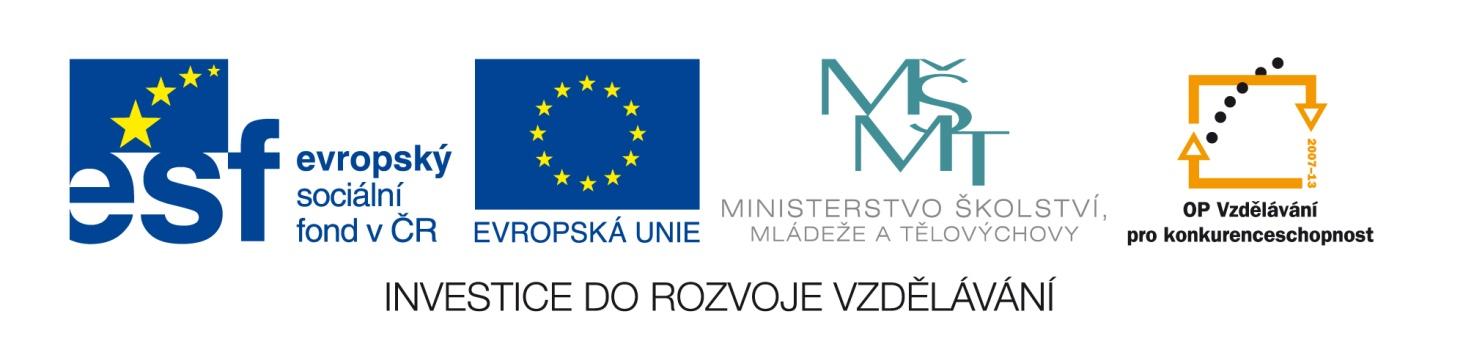 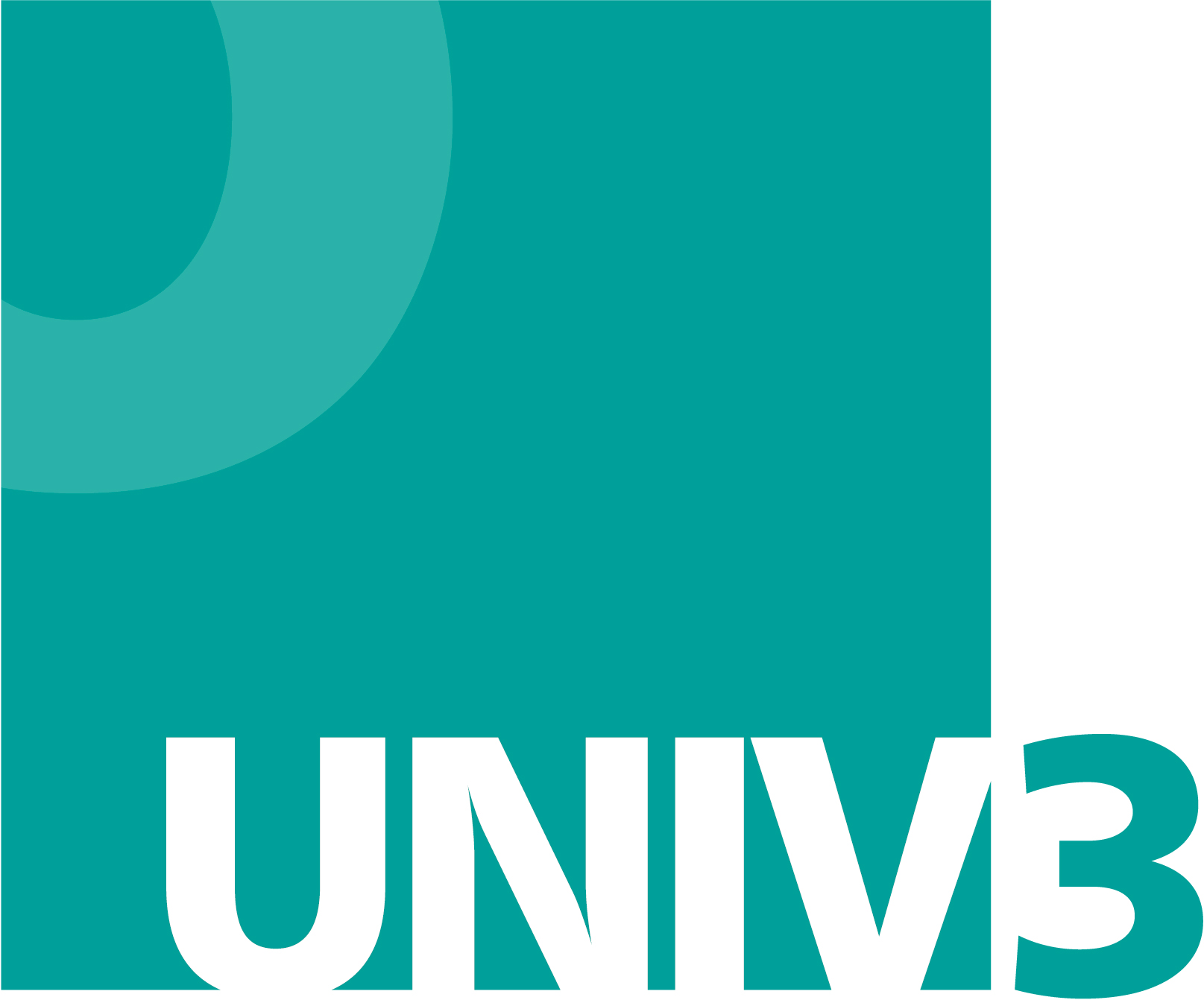 Rekvalifikační program byl vytvořen v rámci projektu UNIV 3 - Podpora procesu uznávání, který realizovalo Ministerstvo školství, mládeže a tělovýchovy ve spolupráci s Národním ústavem pro vzdělávání, školským poradenským zařízením a zařízením pro další vzdělávání pedagogických pracovníků, s finanční podporou Evropského sociálního fondu a státního rozpočtu ČR.Více informací o projektu najdete na www.nuv.cz/univ3 Vážené kolegyně, vážení kolegové,tento rekvalifikační program, který vznikl v rámci projektu UNIV 3 ve spolupráci se středními odbornými školami, je určen jako pomůcka pro vzdělávací instituce při přípravě rekvalifikačních programů k získání kvalifikace uvedené v Národní soustavě kvalifikací (NSK) a jejich akreditace.Má charakter modelového vzdělávacího programu, tzn., že se předpokládá jeho doplnění nebo úprava v návaznosti na vzdělávací podmínky školy nebo jiné vzdělávací instituce a plánovanou organizaci vzdělávání (rekvalifikačního kurzu). Zohlednit je třeba také potřeby dopracování na základě požadavků MŠMT k akreditaci a realizaci rekvalifikačních programů – www.msmt.cz/vzdelavani/dalsi-vzdelavani .Zejména je třeba ověřit platnost kvalifikačního a hodnoticího standardu NSK dané kvalifikace, podle kterých byl rekvalifikační program vytvořen. Tzn. ověřit, zda od doby vytvoření tohoto rekvalifikačního programu nedošlo k inovaci příslušných standardů, neboť rekvalifikační program k získání profesní kvalifikace musí být v souladu s platnými standardy. Projektový tým UNIV 3 Projekt UNIV 3 – podpora procesů uznáváníREKVALIFIKAČNÍ PROGRAM  Stavební montážník (36-058-H)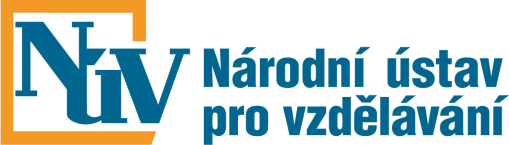 Národní ústav pro vzdělávání, školské poradenské zařízení a zařízení pro další vzdělávání pedagogických pracovníků2015Obsah1. Identifikační údaje rekvalifikačního programu	62. Profil absolventa	7Výsledky vzdělávání	7Možnosti pracovního uplatnění absolventa	73. Charakteristika rekvalifikačního programu	8Pojetí a cíle rekvalifikačního programu	8Organizace výuky	8Prostorové, materiální a technické zabezpečení výuky	8Lektorské zabezpečení výuky	9Vedení dokumentace kurzu	9Metodické postupy výuky	10Postupy hodnocení výuky	104. Učební plán	115. Moduly rekvalifikačního programu	13Příloha č. 1 – Rámcový rozvrh hodin vzorového výukového dne	32Příloha č. 2 – Složení zkušební komise	33Příloha č. 3 – Seznam a kvalifikace lektorů jednotlivých modulů	34Příloha č. 4 – Vzor potvrzení o účasti v akreditovaném  vzdělávacím programu	35Příloha č. 5 – Způsob zjišťování zpětné vazby od účastníků	37 1. Identifikační údaje rekvalifikačního programu2. Profil absolventaRekvalifikační program připravuje účastníka na úspěšné vykonání zkoušky podle zákona č. 179/2006 Sb. pro získání profesní kvalifikace Stavební montážník (36–058-H) a na úspěšný výkon zvolené profesní kvalifikace.  Výsledky vzděláváníAbsolvent rekvalifikačního programu je schopen:Orientovat se ve stavebních výkresech a dokumentaci pro stavebně montážní práce,volit postup práce a technologické podmínky pro provádění montáží stavebních konstrukcí a spojování konstrukcí vázáním, betonováním a svařováním,obsluhovat tlakové hydraulické napínací zařízení pro napínání ocelových strun a lan předpjatých dílců při provádění montáží objektů průmyslové výstavby,montovat a osazovat železobetonové základové bloky, sloupy stožárů, stropní nosníky, překlady, kanalizační a teplovodní dílce,montovat dřevěné a kovové nosné konstrukce pro opláštění sádrokartonem, provádět montáž sádrokartonových příček a osazovat zárubně a okenní rámy,montovat kovové panely s konečnou úpravou lištováním, akustické obložení z dýhovaných a leštěných prvků, montovat bytová jádra,sestavovat a montovat ocelové a ocelobetonové spřažení silničních, dálničních a železničních mostů,obsluhovat jednoduché stavební stroje,montovat prefabrikované dílce věžových domů, svařovat oceli s různými profily při montáži konstrukcí ze železobetonu,montovat sádrokartonové desky se speciální úpravou proti vlhkosti a požáru a montovat zvukové a tepelné izolace,montovat závěsné sádrokartonové stropy, podlahy, kazetové stropy a ozdobné štukatérské prvky,ošetřovat a udržovat nástroje, nářadí a pomůcky pro montážní práce.Možnosti pracovního uplatnění absolventaAbsolvent rekvalifikačního programu je připraven na výkon pracovní pozice:stavební montážník. 3. Charakteristika rekvalifikačního programu Pojetí a cíle rekvalifikačního programuRekvalifikační program připravuje účastníka k vykonání zkoušky vedoucí k získání kvalifikace Stavební montážník (36–058-H. Je koncipován tak, aby jeho absolvent byl vybaven teoretickými znalostmi a praktickými dovednostmi potřebnými pro vykonávání činností potřebných při provádění montáží konstrukcí pozemních a inženýrských staveb.Pro úspěšné uplatnění absolventů programu v praxi budou v průběhu výuky rozvíjeny nejen kompetence obsažené ve kvalifikačním standardu NSK, ale i dovednosti a znalosti potřebné pro efektivní komunikaci, spolupráci, kreativitu, flexibilitu, uspokojování zákaznických potřeb, zvládání zátěže. Důraz bude kladen také na podporu na samostatnost, výkonnost a řešení problémů.Program je zpracován v souladu s hodnoticím standardem profesní kvalifikace Stavební montážník, který je platný od 6. 2. 2013 Organizace výukyVýuka je realizována prezenční formou. Výuka zahrnuje část teoretickou a část praktickou.Teoretická výuka je realizována v běžné učebně vybavené dataprojektorem a osobními PC s přístupem na internet. Délka teoretické vyučovací hodiny je 45 minut.Praktická výuka probíhá v odborných učebnách – dílnách, nebo na výcvikovém pracovišti, nebo na pracovištích zaměstnavatelů, která jsou vybavena v souladu s hodnoticím standardem NSK. Délka vyučovací hodiny praktické výuky je 60 minut.Praxe je realizována v souladu se zákoníkem práce. Výuka nepřesáhne 8 hodin denně (plus přestávky).Na začátku teoretické a praktické výuky budou účastníci seznámeni s BOZP.Prostorové, materiální a technické zabezpečení výukyPro výuku je k dispozici minimálně následující materiálně technické zázemí:Výcvikové pracoviště nebo staveniště umožňující osvojení všech požadovaných dovedností a činností a vybavená potřebnými stroji a zařízeními odpovídajícími z hlediska BOZP a hygienických předpisů,míchačka na výrobu betonové směsi, malty, injektážní malty,zvedací zařízení,bednicí prvky,napínací zařízení pro napínání předpínacích kabelů,svářecí agregát,montážní plošina,fixační prvky pro provizorní uchycování montovaných prvků,dokumentace související s hodnocenými činnostmi,materiál, polotovary, spojovací součásti a materiály související s osvojovanými činnostmi,nářadí a pracovní pomůcky: zednické nářadí, bourací kladivo, vrtačka, aku šroubovák, měřidla, vodováha.Lektorské zabezpečení výukyPožadovaná kvalifikace lektorů programu: Odborná způsobilost:střední vzdělání s maturitní zkouškou v oboru vzdělání, který odpovídá charakteru vyučovaného programu/modulů programu, nebovyšší odborné vzdělání v akreditovaném vzdělávacím programu VOŠ, který odpovídá charakteru vyučovaného programu/modulů programu, nebovysokoškolské vzdělání v akreditovaném studijním programu studijního oboru, který odpovídá charakteru vyučovaného programu/modulů programu.Pedagogická způsobilost:bakalářské vzdělání v programu v oblasti pedagogických věd zaměřeném na přípravu učitelů středních škol, neboúspěšné absolvování programu celoživotního vzdělávání uskutečňovaného VŠ, který je zaměřen na přípravu učitelů středních škol, neboúspěšně ukončený certifikovaný kurz lektora, neboúspěšně ukončené studium pedagogiky.Odborná praxe:Nejméně 2 roky odborné praxe, 3 roky pedagogické praxe (alespoň jeden lektor).Lektor praktické výuky praxe v programech na úrovni H disponuje navíc výučním listem v oboru vzdělání, který odpovídá charakteru vyučovaného programu/modulu, nebo kvalifikací učitele odborného výcviku v oboru vzdělání, který odpovídá charakteru vyučovaného programu/modulu.Vedení dokumentace kurzu V souvislosti s kurzem je vedena dokumentace o: zahájení vzdělávání (vstupní dotazník účastníka vzdělávání, vč. uvedení jeho identifikačních údajů a kopie dokladu o dosaženém stupni nejvyššího dosaženého vzdělání),průběhu vzdělávání („třídní kniha“, ve které bude uvedeno datum konání výuky, hodinový rozsah výuky s rozdělením na teoretickou a praktickou výuku, konkrétní obsah výuky, evidence účastníků výuky, jméno a podpis vyučujícího), ukončení vzdělávání (evidence účastníků u závěrečné zkoušky, kopie vydaných osvědčení – potvrzení o účasti v akreditovaném vzdělávacím programu a osvědčení o získání profesní kvalifikace).Pozn.: Tyto doklady jsou ve vzdělávací instituci uchovávány po dobu platnosti akreditace, popř. do doby ukončení kurzu zahájeného v době platnosti udělené akreditace.Kopie vydaných osvědčení jsou ve vzdělávací instituci uchovávány v souladu se zákonem o archivnictví.Vzory osvědčení a podmínky jejich vydávání jsou uvedeny na http://www.msmt.cz/vzdelavani/dalsi-vzdelavani/rekvalifikace-1.Metodické postupy výukyVýukové metody:Výklad,vysvětlení, řešení problémových úloh,diskuse,instruktáž,praktické předvedení,praktický nácvik,samostatná práce pod dohledem lektora.Lektor bude přizpůsobovat výuku všem relevantním podmínkám, zejména skutečnosti, že se jedná o dospělé účastníky vzdělávání. Bude spojovat teorii s praxí a využívat praktických zkušeností účastníků, dbát na přiměřenost, individuální přístup, názornost a trvanlivost získaných znalostí a dovedností. Důraz je kladen na praktickou výuku, která tvoří většinu programu.Postupy hodnocení výukyKaždý modul je zakončen zápočtem. Účastníci jsou hodnoceni podle kritérií (parametrů) stanovených v jednotlivých modulech. Posuzuje se také pracovní přístup, hospodárnost a kvalita provedené práce, ohled na životní prostředí, schopnost spolupráce. V průběhu výuky všech modulů bude lektor pozorovat práci jednotlivých účastníků, na základě cíleného pozorování rozhodne, zda účastník dosáhl požadovaných výsledků, či zda jich nedosáhl. Pokud lektor na základě svého pozorování rozhodne, že účastník disponuje všemi požadovanými kompetencemi, započte účastníkovi modul. Pokud lektor nebude přesvědčen o tom, že účastník dosáhl všech požadovaných výstupů modulu, zadá účastníkovi úkol, na jehož splnění bude mít účastník novou možnost prokázat, že potřebnými kompetencemi skutečně disponuje.Jestliže účastník dosáhne alespoň 80% účasti na vzdělávání (v kurzu), vystaví se mu Potvrzení o účasti v akreditovaném vzdělávacím programu.Vzdělávání v rekvalifikačním programu je ukončeno úspěšných vykonáním zkoušky dle zákona č. 179/2006 Sb., o ověřování a uznávání výsledků dalšího vzdělávání, ve znění pozdějších předpisů. Dokladem o úspěšném vykonání zkoušky je Osvědčení o získání profesní kvalifikace.4. Učební plán Optimální trajektorie:Vysvětlivky: Šipka mezi kódy modulů () znamená, že modul za šipkou může být studován až po absolvování modulu před šipkou. Lomítko mezi moduly (/) znamená, že dané moduly mohou být studovány v libovolném pořadí nebo souběžně. Použití závorek znamená, že označená skupina modulů je soudržným celkem z hlediska závaznosti či volitelnosti pořadí.

5. Moduly rekvalifikačního programu Příloha č. 1 – Rámcový rozvrh hodin vzorového výukového dne Příloha č. 2 – Složení zkušební komise Příloha č. 3 – Seznam a kvalifikace lektorů jednotlivých modulů Příloha č. 4 – Vzor potvrzení o účasti v akreditovaném  vzdělávacím programu Název a adresa vzdělávacího zařízeníVzdělávací program akreditován MŠMT dne ………… pod čj.: ……………….potvrzenío ÚČASTI V AKREDITOVANÉM VZDĚLÁVACÍM PROGRAMUpo ukončení vzdělávacího programu rekvalifikačního kurzu, podle vyhl. MŠMT č. 176/2009 Sb., kterou se stanoví náležitosti žádosti o akreditaci vzdělávacího programu, organizace vzdělávání v rekvalifikačním zařízení a způsob jeho ukončení.Jméno, Příjmení, titul účastníka kurzuDatum a místo narozeníAbsolvoval (a) rekvalifikační program: Stavební montážník (36-058-H)pro pracovní činnost: Stavební montážníkKurz proběhl v období od ……….…. do …………… V rozsahu		- na teorii  				 …  vyučovacích hodin			- na praxi 				 …   hodinVzdělávací program obsahoval tyto předměty (moduly):………………………..	….  hodin……………………….                                                                               ….  hodin……………………….                                                                               ….  hodin………………………                                                                                .…  hodin………………………                                                                                ….  hodinDle vyhlášky MŠMT č. 176/2009 Sb. toto osvědčení o účasti v akreditovaném vzdělávacím programu nenahrazuje doklad o úspěšném absolvování odborné zkoušky dle zákona č. 179/2006 Sb., o ověřování a uznávání výsledků dalšího vzdělávání.V …………………... dne ……………	…………………………………	…..………………………….....	Eva Nováková 	Pavel Černý	garant kurzu	L.S.	statutární zástupce vzdělávacího zařízeníNázev a adresa zařízeníŠkola zařazena do rejstříku škol a školských zařízení/Studijní program akreditován MŠMT* dne ………… pod čj.: ……………….potvrzenío ÚČASTI V AKREDITOVANÉM VZDĚLÁVACÍM PROGRAMUpo úspěšném ukončení vzdělávacího programu rekvalifikačního kurzu realizovaného dle § 108, odst. 2, písm. c) zákona č. 435/2004 Sb. o zaměstnanosti, ve znění pozdějších předpisů, školou v rámci oboru vzdělání, který má zapsaný v rejstříku škol a školských zařízení nebo vysokou školou s akreditovaným studijním programem podle zvláštního právního předpisuJméno, Příjmení, titul účastníka kurzuDatum a místo narozeníAbsolvoval (a) rekvalifikační program: Stavební montážník (36-058-H)pro pracovní činnost: Stavební montážníkKurz proběhl v období od ……….…. do …………… V rozsahu		- na teorii  				…   vyučovacích hodin			- na praxi 				…   hodinVzdělávací program obsahoval tyto předměty (moduly):………………………..	….  hodin……………………….                                                                               ….  hodin……………………….                                                                               ….  hodin………………………                                                                                .…  hodin………………………                                                                                ….  hodinDle vyhlášky MŠMT č. 176/2009 Sb. toto osvědčení o účasti v akreditovaném vzdělávacím programu nenahrazuje doklad o úspěšném absolvování odborné zkoušky dle zákona č. 179/2006 Sb., o ověřování a uznávání výsledků dalšího vzdělávání.V …………………... dne ……………	…………………………………	…..………………………….....	Eva Nováková 	Pavel Černý	garant kurzu	L.S.	statutární zástupce vzdělávacího zařízeníPříloha č. 5 – Způsob zjišťování zpětné vazby od účastníků Název vzdělávací instituceHodnocení spokojenosti s kurzemNázev rekvalifikačního programu: Termín konání kurzu (od – do):Vážená účastnice kurzu,Vážený účastníku kurzu,žádáme Vás o vyjádření Vaši spokojenosti s obsahem a průběhem tohoto rekvalifikačního kurzu.  Vaše hodnocení a názory budou použity pouze pro zkvalitnění vzdělávacího programu a další práce realizátorů kurzu, jsou zcela interní a nebude s nimi jinak nakládáno.Děkujeme                                                                   ………………………..                                                                                         Garant kurzuHodnotíte tento program za osobně přínosný?    (Odpověď zaškrtněte)AnoSpíše anoSpíše neNe 	Získali jste znalosti a dovednosti, které jste očekávali? AnoSpíše anoSpíše neNe 	Myslíte si, že získané znalosti a zkušenosti z tohoto kurzu uplatníte ve Vaší praxi?Ano	Spíše anoSpíše neNeByl pro Vás rozsah probíraného učiva dostačující?Ano	Spíše anoSpíše neNe	Byl (a) jste spokojen (a) s rozsahem a kvalitou praktické výuky?AnoSpíše anoSpíše neNeByl (a) jste spokojen (a) s rozsahem a kvalitou teoretické výuky?AnoSpíše anoSpíše neNeByl výklad učiva pro Vás dostatečně srozumitelný a názorný?AnoSpíše anoSpíše neNeKterá témata byla nejvíce zajímavá?Vyhovovala Vám organizace výuky?AnoSpíše anoSpíše neNeCo byste v programu a ve výuce zlepšil/-a?Celkové hodnocení programu (stupnice známek jako ve škole 1 - 5):Vaše další komentáře a připomínky. Zejména k označení Spíše ne, Ne.Název rekvalifikačního programuStavební montážník (36-058-H)Platnost hodnoticího standardu, dle kterého byl program vytvořenPlatný od 6. 2. 2013Název vzdělávací instituceAdresa vzdělávací instituceWWW vzdělávací instituceKontaktní osobaTyp programu dalšího vzděláváníRekvalifikační program – příprava na získání profesní kvalifikace dle zákona 179/2006 Sb.Vstupní požadavky na uchazečeMinimálně základní vzdělání. Osvědčení o svařování kovů (svářečský průkaz) ‒ základní zkouška ‒ odborná způsobilost podle ČSN 05 0705 Z1.Podmínky zdravotní způsobilosti uchazečePodmínky zdravotní způsobilosti jsou uvedeny na www.nsp.cz Forma výukyPrezenčníDélka výuky100 hodin (45 hod. teoretická výuka, 55 hod. praxe)Způsob ukončení Zkouška k získání profesní kvalifikace Stavební montážník (36-058-H) dle zákona č.179/2006 Sb.Získaná kvalifikaceProfesní kvalifikace Stavební montážník (36-058-H)CertifikátyPotvrzení o účasti v akreditovaném vzdělávacím programu Osvědčení o získání profesní kvalifikacePracovní činnost, pro niž bude rekvalifikace uskutečňovánaStavební montážníkJména garantů odborné úrovně rekvalifikace a řádného provádění závěrečných zkoušekGarant kurzu:Autorizovaná osoba:Název vzdělávací instituceNázev vzdělávací instituceAdresa vzdělávací instituceAdresa vzdělávací instituceAdresa vzdělávací instituceAdresa vzdělávací instituceStavební montážník (36-058-H)Stavební montážník (36-058-H)Stavební montážník (36-058-H)Stavební montážník (36-058-H)Stavební montážník (36-058-H)Stavební montážník (36-058-H)Název moduluKód moduluKód moduluHodinová dotaceHodinová dotaceZpůsob ukončení moduluTeoretická výukaPraktická výukaStavební dokumentace pro stavebně montážní práceSM01SM0160ZápočetPracovní postupy při provádění montáží stavebních konstrukcíSM02SM0260ZápočetObsluha tlakových hydraulických zařízeníSM03SM0333ZápočetMontáž a osazování železobetonových dílůSM04SM0429ZápočetMontáž dřevěných a kovových nosných konstrukcí a příčekSM05SM0538ZápočetMontáž kovových panelůSM06SM0646ZápočetSestavování a montáž ocelových a ocelobetonových mostůSM07SM0747ZápočetObsluha jednoduchých stavebních strojůSM08SM0826ZápočetMontáž prefabrikovaných dílců věžových domůSM09SM0946ZápočetMontáž sádrokartonových desek se speciální úpravouSM10SM10312ZápočetOšetřování a údržba nástrojů, nářadí a pomůcek pro montážní práceSM11SM1115ZápočetPočet hodin teoretické a praktické výuky4555Počet hodin celkem100100SM01  SM02  SM03  SM04 SM05 SM06 SM07 SM08 SM09 SM10 SM11Název moduluStavební dokumentace pro stavebně montážní práceKódSM01Délka modulu6 hod. (6 teorie včetně cvičení)Platnost Typ modulupovinnýVstupní předpokladyMinimálně základní vzděláníMinimálně základní vzděláníMinimálně základní vzděláníStručná anotace vymezující cíle moduluZabývá se rozlišováním stavební dokumentace a výkresů podle druhů, čtením prováděcíchvýkresů, zejména výkresů prefabrikovaných dílců a jejich částí, orientací v normách a předpisech pro stavebně montážní práce.Stručná anotace vymezující cíle moduluZabývá se rozlišováním stavební dokumentace a výkresů podle druhů, čtením prováděcíchvýkresů, zejména výkresů prefabrikovaných dílců a jejich částí, orientací v normách a předpisech pro stavebně montážní práce.Stručná anotace vymezující cíle moduluZabývá se rozlišováním stavební dokumentace a výkresů podle druhů, čtením prováděcíchvýkresů, zejména výkresů prefabrikovaných dílců a jejich částí, orientací v normách a předpisech pro stavebně montážní práce.Stručná anotace vymezující cíle moduluZabývá se rozlišováním stavební dokumentace a výkresů podle druhů, čtením prováděcíchvýkresů, zejména výkresů prefabrikovaných dílců a jejich částí, orientací v normách a předpisech pro stavebně montážní práce.Předpokládané výsledky výukyAbsolvent modulu bude schopen:Číst stavební výkresy, zejména výkresy pro kladení prefabrikovaných dílců a jejich částí,pracovat s dodanou technickou zprávou a technickou dokumentací.Předpokládané výsledky výukyAbsolvent modulu bude schopen:Číst stavební výkresy, zejména výkresy pro kladení prefabrikovaných dílců a jejich částí,pracovat s dodanou technickou zprávou a technickou dokumentací.Předpokládané výsledky výukyAbsolvent modulu bude schopen:Číst stavební výkresy, zejména výkresy pro kladení prefabrikovaných dílců a jejich částí,pracovat s dodanou technickou zprávou a technickou dokumentací.Předpokládané výsledky výukyAbsolvent modulu bude schopen:Číst stavební výkresy, zejména výkresy pro kladení prefabrikovaných dílců a jejich částí,pracovat s dodanou technickou zprávou a technickou dokumentací.Učivo / obsah výukydruhy stavebních výkresů a stavební dokumentace (přehled)výkresy pro kladení prefabrikovaných dílců a jejich částínormy a technické předpisyUčivo / obsah výukydruhy stavebních výkresů a stavební dokumentace (přehled)výkresy pro kladení prefabrikovaných dílců a jejich částínormy a technické předpisyUčivo / obsah výukydruhy stavebních výkresů a stavební dokumentace (přehled)výkresy pro kladení prefabrikovaných dílců a jejich částínormy a technické předpisyUčivo / obsah výukydruhy stavebních výkresů a stavební dokumentace (přehled)výkresy pro kladení prefabrikovaných dílců a jejich částínormy a technické předpisyPostupy výukyVýklad, cvičení – práce s výkresy a dokumentací. Postupy výukyVýklad, cvičení – práce s výkresy a dokumentací. Postupy výukyVýklad, cvičení – práce s výkresy a dokumentací. Postupy výukyVýklad, cvičení – práce s výkresy a dokumentací. Způsob ukončení moduluModul je ukončen zápočtem. Podkladem je účast na vzdělávání a dosažení stanovených výsledků vzdělávání.V průběhu výuky bude lektor pozorovat práci jednotlivých účastníků, na základě cíleného pozorování a řízeného rozhovoru (problémového dotazování) rozhodne, zda účastník dosáhl požadovaných výsledků, či zda jich nedosáhl. Pokud lektor nebude přesvědčen o tom, že účastník všech požadovaných výstupů modulu skutečně dosáhl, zadá účastníkovi úkol, na kterém účastník prokáže/neprokáže, že potřebnými výstupy disponuje. Způsob ukončení moduluModul je ukončen zápočtem. Podkladem je účast na vzdělávání a dosažení stanovených výsledků vzdělávání.V průběhu výuky bude lektor pozorovat práci jednotlivých účastníků, na základě cíleného pozorování a řízeného rozhovoru (problémového dotazování) rozhodne, zda účastník dosáhl požadovaných výsledků, či zda jich nedosáhl. Pokud lektor nebude přesvědčen o tom, že účastník všech požadovaných výstupů modulu skutečně dosáhl, zadá účastníkovi úkol, na kterém účastník prokáže/neprokáže, že potřebnými výstupy disponuje. Způsob ukončení moduluModul je ukončen zápočtem. Podkladem je účast na vzdělávání a dosažení stanovených výsledků vzdělávání.V průběhu výuky bude lektor pozorovat práci jednotlivých účastníků, na základě cíleného pozorování a řízeného rozhovoru (problémového dotazování) rozhodne, zda účastník dosáhl požadovaných výsledků, či zda jich nedosáhl. Pokud lektor nebude přesvědčen o tom, že účastník všech požadovaných výstupů modulu skutečně dosáhl, zadá účastníkovi úkol, na kterém účastník prokáže/neprokáže, že potřebnými výstupy disponuje. Způsob ukončení moduluModul je ukončen zápočtem. Podkladem je účast na vzdělávání a dosažení stanovených výsledků vzdělávání.V průběhu výuky bude lektor pozorovat práci jednotlivých účastníků, na základě cíleného pozorování a řízeného rozhovoru (problémového dotazování) rozhodne, zda účastník dosáhl požadovaných výsledků, či zda jich nedosáhl. Pokud lektor nebude přesvědčen o tom, že účastník všech požadovaných výstupů modulu skutečně dosáhl, zadá účastníkovi úkol, na kterém účastník prokáže/neprokáže, že potřebnými výstupy disponuje. Parametry pro hodnocení výsledků výukyParametry pro hodnocení výsledků výukyParametry pro hodnocení výsledků výukyParametry pro hodnocení výsledků výukyDoporučená literatura pro lektoryDOSEDĚL, A. Čítanka výkresů ve stavebnictví. 3. vyd. Praha: Sobotáles, 2004. ISBN 80-86817–06-7.NOVOTNÝ, J. Cvičení z pozemního stavitelství pro 1. a 2. ročník, Konstrukční cvičení pro 3.a 4. ročník SPŠ stavebních. 1. vyd. Praha: Sobotáles, 2007. ISBN 978-80-86817-23-1.Doporučená literatura pro lektoryDOSEDĚL, A. Čítanka výkresů ve stavebnictví. 3. vyd. Praha: Sobotáles, 2004. ISBN 80-86817–06-7.NOVOTNÝ, J. Cvičení z pozemního stavitelství pro 1. a 2. ročník, Konstrukční cvičení pro 3.a 4. ročník SPŠ stavebních. 1. vyd. Praha: Sobotáles, 2007. ISBN 978-80-86817-23-1.Doporučená literatura pro lektoryDOSEDĚL, A. Čítanka výkresů ve stavebnictví. 3. vyd. Praha: Sobotáles, 2004. ISBN 80-86817–06-7.NOVOTNÝ, J. Cvičení z pozemního stavitelství pro 1. a 2. ročník, Konstrukční cvičení pro 3.a 4. ročník SPŠ stavebních. 1. vyd. Praha: Sobotáles, 2007. ISBN 978-80-86817-23-1.Doporučená literatura pro lektoryDOSEDĚL, A. Čítanka výkresů ve stavebnictví. 3. vyd. Praha: Sobotáles, 2004. ISBN 80-86817–06-7.NOVOTNÝ, J. Cvičení z pozemního stavitelství pro 1. a 2. ročník, Konstrukční cvičení pro 3.a 4. ročník SPŠ stavebních. 1. vyd. Praha: Sobotáles, 2007. ISBN 978-80-86817-23-1.Název moduluPracovní postupy při provádění montáží stavebních konstrukcíKódSM02Délka modulu6 hod. (6 teorie + 0 praxe)Platnost Typ modulupovinnýVstupní předpokladyAbsolvování modulu SM01Absolvování modulu SM01Absolvování modulu SM01Stručná anotace vymezující cíle moduluModul poskytuje znalosti o účelném sestavení pracovního postupu při stavebních pracích.Klade důraz na správný výběr postupu prací, kontrolní a měřicí metody, důležitost volby materiálů, správnou organizaci pracoviště a volbu nářadí.Stručná anotace vymezující cíle moduluModul poskytuje znalosti o účelném sestavení pracovního postupu při stavebních pracích.Klade důraz na správný výběr postupu prací, kontrolní a měřicí metody, důležitost volby materiálů, správnou organizaci pracoviště a volbu nářadí.Stručná anotace vymezující cíle moduluModul poskytuje znalosti o účelném sestavení pracovního postupu při stavebních pracích.Klade důraz na správný výběr postupu prací, kontrolní a měřicí metody, důležitost volby materiálů, správnou organizaci pracoviště a volbu nářadí.Stručná anotace vymezující cíle moduluModul poskytuje znalosti o účelném sestavení pracovního postupu při stavebních pracích.Klade důraz na správný výběr postupu prací, kontrolní a měřicí metody, důležitost volby materiálů, správnou organizaci pracoviště a volbu nářadí.Předpokládané výsledky výukyAbsolvent modulu bude schopen:Vybrat technologický postup odpovídající zadané práci,vysvětlit technologický postup a zdůvodnit jeho výběr.Předpokládané výsledky výukyAbsolvent modulu bude schopen:Vybrat technologický postup odpovídající zadané práci,vysvětlit technologický postup a zdůvodnit jeho výběr.Předpokládané výsledky výukyAbsolvent modulu bude schopen:Vybrat technologický postup odpovídající zadané práci,vysvětlit technologický postup a zdůvodnit jeho výběr.Předpokládané výsledky výukyAbsolvent modulu bude schopen:Vybrat technologický postup odpovídající zadané práci,vysvětlit technologický postup a zdůvodnit jeho výběr.Učivo / obsah výukytechnologické postupy pro provádění montáží stavebních konstrukcí a spojování konstrukcí vázáním, betonováním a svařovánímUčivo / obsah výukytechnologické postupy pro provádění montáží stavebních konstrukcí a spojování konstrukcí vázáním, betonováním a svařovánímUčivo / obsah výukytechnologické postupy pro provádění montáží stavebních konstrukcí a spojování konstrukcí vázáním, betonováním a svařovánímUčivo / obsah výukytechnologické postupy pro provádění montáží stavebních konstrukcí a spojování konstrukcí vázáním, betonováním a svařovánímPostupy výukyVýklad, demonstrace. Postupy výukyVýklad, demonstrace. Postupy výukyVýklad, demonstrace. Postupy výukyVýklad, demonstrace. Způsob ukončení moduluModul je ukončen zápočtem. Podkladem je účast na vzdělávání a dosažení stanovených výsledků vzdělávání.V průběhu výuky bude lektor pozorovat práci jednotlivých účastníků, na základě cíleného pozorování a řízeného rozhovoru (problémového dotazování) rozhodne, zda účastník dosáhl požadovaných výsledků, či zda jich nedosáhl. Pokud lektor nebude přesvědčen o tom, že účastník všech požadovaných výstupů modulu skutečně dosáhl, zadá účastníkovi úkol, na kterém účastník prokáže/neprokáže, že potřebnými výstupy disponuje. Způsob ukončení moduluModul je ukončen zápočtem. Podkladem je účast na vzdělávání a dosažení stanovených výsledků vzdělávání.V průběhu výuky bude lektor pozorovat práci jednotlivých účastníků, na základě cíleného pozorování a řízeného rozhovoru (problémového dotazování) rozhodne, zda účastník dosáhl požadovaných výsledků, či zda jich nedosáhl. Pokud lektor nebude přesvědčen o tom, že účastník všech požadovaných výstupů modulu skutečně dosáhl, zadá účastníkovi úkol, na kterém účastník prokáže/neprokáže, že potřebnými výstupy disponuje. Způsob ukončení moduluModul je ukončen zápočtem. Podkladem je účast na vzdělávání a dosažení stanovených výsledků vzdělávání.V průběhu výuky bude lektor pozorovat práci jednotlivých účastníků, na základě cíleného pozorování a řízeného rozhovoru (problémového dotazování) rozhodne, zda účastník dosáhl požadovaných výsledků, či zda jich nedosáhl. Pokud lektor nebude přesvědčen o tom, že účastník všech požadovaných výstupů modulu skutečně dosáhl, zadá účastníkovi úkol, na kterém účastník prokáže/neprokáže, že potřebnými výstupy disponuje. Způsob ukončení moduluModul je ukončen zápočtem. Podkladem je účast na vzdělávání a dosažení stanovených výsledků vzdělávání.V průběhu výuky bude lektor pozorovat práci jednotlivých účastníků, na základě cíleného pozorování a řízeného rozhovoru (problémového dotazování) rozhodne, zda účastník dosáhl požadovaných výsledků, či zda jich nedosáhl. Pokud lektor nebude přesvědčen o tom, že účastník všech požadovaných výstupů modulu skutečně dosáhl, zadá účastníkovi úkol, na kterém účastník prokáže/neprokáže, že potřebnými výstupy disponuje. Parametry pro hodnocení výsledků výukyParametry pro hodnocení výsledků výukyParametry pro hodnocení výsledků výukyParametry pro hodnocení výsledků výukyDoporučená literatura pro lektoryRAMBOUSEK, F. A kol.: Konstrukce pozemních staveb I., technický průvodce 40A, SNTL, 1970.HÁJEK, P. a kol: Konstrukce pozemních staveb 1 – Nosné konstrukce I, Nakladatelství ČVUT, 2007, ISBN 978-80-01-03589-4Doporučená literatura pro lektoryRAMBOUSEK, F. A kol.: Konstrukce pozemních staveb I., technický průvodce 40A, SNTL, 1970.HÁJEK, P. a kol: Konstrukce pozemních staveb 1 – Nosné konstrukce I, Nakladatelství ČVUT, 2007, ISBN 978-80-01-03589-4Doporučená literatura pro lektoryRAMBOUSEK, F. A kol.: Konstrukce pozemních staveb I., technický průvodce 40A, SNTL, 1970.HÁJEK, P. a kol: Konstrukce pozemních staveb 1 – Nosné konstrukce I, Nakladatelství ČVUT, 2007, ISBN 978-80-01-03589-4Doporučená literatura pro lektoryRAMBOUSEK, F. A kol.: Konstrukce pozemních staveb I., technický průvodce 40A, SNTL, 1970.HÁJEK, P. a kol: Konstrukce pozemních staveb 1 – Nosné konstrukce I, Nakladatelství ČVUT, 2007, ISBN 978-80-01-03589-4Název moduluObsluha tlakových hydraulických zařízeníKódSM03Délka modulu6 hod. (3 teorie + 3 praxe)Platnost Typ modulupovinnýVstupní předpokladyAbsolvování modulu SM02Absolvování modulu SM02Absolvování modulu SM02Stručná anotace vymezující cíle moduluCílem modulu je naučit účastníky obsluhovat tlaková hydraulická zařízení pro předpínání stavebních konstrukcí, seznámit je s předpisy BOZP a potřebnými oprávněními.Stručná anotace vymezující cíle moduluCílem modulu je naučit účastníky obsluhovat tlaková hydraulická zařízení pro předpínání stavebních konstrukcí, seznámit je s předpisy BOZP a potřebnými oprávněními.Stručná anotace vymezující cíle moduluCílem modulu je naučit účastníky obsluhovat tlaková hydraulická zařízení pro předpínání stavebních konstrukcí, seznámit je s předpisy BOZP a potřebnými oprávněními.Stručná anotace vymezující cíle moduluCílem modulu je naučit účastníky obsluhovat tlaková hydraulická zařízení pro předpínání stavebních konstrukcí, seznámit je s předpisy BOZP a potřebnými oprávněními.Předpokládané výsledky výukyAbsolvent modulu bude schopen:Vysvětlit postup a předpisy BOZP,uvést potřebná oprávnění pro předpínání jednotlivých druhů stavebních konstrukcí,provést zadaný úkol.Předpokládané výsledky výukyAbsolvent modulu bude schopen:Vysvětlit postup a předpisy BOZP,uvést potřebná oprávnění pro předpínání jednotlivých druhů stavebních konstrukcí,provést zadaný úkol.Předpokládané výsledky výukyAbsolvent modulu bude schopen:Vysvětlit postup a předpisy BOZP,uvést potřebná oprávnění pro předpínání jednotlivých druhů stavebních konstrukcí,provést zadaný úkol.Předpokládané výsledky výukyAbsolvent modulu bude schopen:Vysvětlit postup a předpisy BOZP,uvést potřebná oprávnění pro předpínání jednotlivých druhů stavebních konstrukcí,provést zadaný úkol.Učivo / obsah výukypostup při napínání ocelových strun a lan předpjatých dílců při provádění montáží objektů průmyslové výstavbystrojnické průkazy zařízení pro napínání předpínací výztuže, oprávnění k obsluze v souladu s vyhláškou č. 77/1965 Sb., o výcviku, způsobilosti a registraci obsluh stavebních strojů, ve znění pozdějších předpisůpředpínání stavebních konstrukcí, obsluha hydraulických zařízení, BOZPUčivo / obsah výukypostup při napínání ocelových strun a lan předpjatých dílců při provádění montáží objektů průmyslové výstavbystrojnické průkazy zařízení pro napínání předpínací výztuže, oprávnění k obsluze v souladu s vyhláškou č. 77/1965 Sb., o výcviku, způsobilosti a registraci obsluh stavebních strojů, ve znění pozdějších předpisůpředpínání stavebních konstrukcí, obsluha hydraulických zařízení, BOZPUčivo / obsah výukypostup při napínání ocelových strun a lan předpjatých dílců při provádění montáží objektů průmyslové výstavbystrojnické průkazy zařízení pro napínání předpínací výztuže, oprávnění k obsluze v souladu s vyhláškou č. 77/1965 Sb., o výcviku, způsobilosti a registraci obsluh stavebních strojů, ve znění pozdějších předpisůpředpínání stavebních konstrukcí, obsluha hydraulických zařízení, BOZPUčivo / obsah výukypostup při napínání ocelových strun a lan předpjatých dílců při provádění montáží objektů průmyslové výstavbystrojnické průkazy zařízení pro napínání předpínací výztuže, oprávnění k obsluze v souladu s vyhláškou č. 77/1965 Sb., o výcviku, způsobilosti a registraci obsluh stavebních strojů, ve znění pozdějších předpisůpředpínání stavebních konstrukcí, obsluha hydraulických zařízení, BOZPPostupy výukyVýklad, instruktáž, předvedení, praktický nácvik.Postupy výukyVýklad, instruktáž, předvedení, praktický nácvik.Postupy výukyVýklad, instruktáž, předvedení, praktický nácvik.Postupy výukyVýklad, instruktáž, předvedení, praktický nácvik.Způsob ukončení moduluModul je ukončen zápočtem. Podkladem je účast na vzdělávání a dosažení stanovených výsledků vzdělávání.V průběhu výuky bude lektor pozorovat práci jednotlivých účastníků, na základě cíleného pozorování, řízeného rozhovoru (problémového dotazování) a výsledků dílčích úkolů a činností rozhodne, zda účastník dosáhl požadovaných výsledků, či zda jich nedosáhl. Pokud lektor nebude přesvědčen o tom, že účastník všech požadovaných výstupů modulu skutečně dosáhl, zadá účastníkovi úkol, na kterém účastník prokáže/neprokáže, že potřebnými výstupy disponuje.Způsob ukončení moduluModul je ukončen zápočtem. Podkladem je účast na vzdělávání a dosažení stanovených výsledků vzdělávání.V průběhu výuky bude lektor pozorovat práci jednotlivých účastníků, na základě cíleného pozorování, řízeného rozhovoru (problémového dotazování) a výsledků dílčích úkolů a činností rozhodne, zda účastník dosáhl požadovaných výsledků, či zda jich nedosáhl. Pokud lektor nebude přesvědčen o tom, že účastník všech požadovaných výstupů modulu skutečně dosáhl, zadá účastníkovi úkol, na kterém účastník prokáže/neprokáže, že potřebnými výstupy disponuje.Způsob ukončení moduluModul je ukončen zápočtem. Podkladem je účast na vzdělávání a dosažení stanovených výsledků vzdělávání.V průběhu výuky bude lektor pozorovat práci jednotlivých účastníků, na základě cíleného pozorování, řízeného rozhovoru (problémového dotazování) a výsledků dílčích úkolů a činností rozhodne, zda účastník dosáhl požadovaných výsledků, či zda jich nedosáhl. Pokud lektor nebude přesvědčen o tom, že účastník všech požadovaných výstupů modulu skutečně dosáhl, zadá účastníkovi úkol, na kterém účastník prokáže/neprokáže, že potřebnými výstupy disponuje.Způsob ukončení moduluModul je ukončen zápočtem. Podkladem je účast na vzdělávání a dosažení stanovených výsledků vzdělávání.V průběhu výuky bude lektor pozorovat práci jednotlivých účastníků, na základě cíleného pozorování, řízeného rozhovoru (problémového dotazování) a výsledků dílčích úkolů a činností rozhodne, zda účastník dosáhl požadovaných výsledků, či zda jich nedosáhl. Pokud lektor nebude přesvědčen o tom, že účastník všech požadovaných výstupů modulu skutečně dosáhl, zadá účastníkovi úkol, na kterém účastník prokáže/neprokáže, že potřebnými výstupy disponuje.Parametry pro hodnocení výsledků výukyParametry pro hodnocení výsledků výukyParametry pro hodnocení výsledků výukyParametry pro hodnocení výsledků výukyDoporučená literatura pro lektoryVANĚK, A. Moderní strojní technika a technologie zemních prací. Praha: ACADEMIA, 2003. 526s. ISBN 80-200-1045-9.Doporučená literatura pro lektoryVANĚK, A. Moderní strojní technika a technologie zemních prací. Praha: ACADEMIA, 2003. 526s. ISBN 80-200-1045-9.Doporučená literatura pro lektoryVANĚK, A. Moderní strojní technika a technologie zemních prací. Praha: ACADEMIA, 2003. 526s. ISBN 80-200-1045-9.Doporučená literatura pro lektoryVANĚK, A. Moderní strojní technika a technologie zemních prací. Praha: ACADEMIA, 2003. 526s. ISBN 80-200-1045-9.Název moduluMontáž a osazování železobetonových dílůKódSM04Délka modulu11 hod. (2 teorie + 9 praxe)Platnost Typ modulupovinnýVstupní předpokladyAbsolvování modulu SM03Absolvování modulu SM03Absolvování modulu SM03Stručná anotace vymezující cíle moduluModul je zaměřen na technologické postupy při montáži a osazování železobetonových základových bloků, sloupů, stožárů, stropních nosníků, překladů, kanalizačních a teplovodních dílců a na související předpisy BOZP. Stručná anotace vymezující cíle moduluModul je zaměřen na technologické postupy při montáži a osazování železobetonových základových bloků, sloupů, stožárů, stropních nosníků, překladů, kanalizačních a teplovodních dílců a na související předpisy BOZP. Stručná anotace vymezující cíle moduluModul je zaměřen na technologické postupy při montáži a osazování železobetonových základových bloků, sloupů, stožárů, stropních nosníků, překladů, kanalizačních a teplovodních dílců a na související předpisy BOZP. Stručná anotace vymezující cíle moduluModul je zaměřen na technologické postupy při montáži a osazování železobetonových základových bloků, sloupů, stožárů, stropních nosníků, překladů, kanalizačních a teplovodních dílců a na související předpisy BOZP. Předpokládané výsledky výukyAbsolvent modulu bude schopen:Vysvětlit postup a předpisy BOZP,zvolit vhodný technologický postup,zvolit potřebné nástroje, nářadí a pracovní pomůcky včetně osobních ochranných prostředků,provést zadaný úkol.Předpokládané výsledky výukyAbsolvent modulu bude schopen:Vysvětlit postup a předpisy BOZP,zvolit vhodný technologický postup,zvolit potřebné nástroje, nářadí a pracovní pomůcky včetně osobních ochranných prostředků,provést zadaný úkol.Předpokládané výsledky výukyAbsolvent modulu bude schopen:Vysvětlit postup a předpisy BOZP,zvolit vhodný technologický postup,zvolit potřebné nástroje, nářadí a pracovní pomůcky včetně osobních ochranných prostředků,provést zadaný úkol.Předpokládané výsledky výukyAbsolvent modulu bude schopen:Vysvětlit postup a předpisy BOZP,zvolit vhodný technologický postup,zvolit potřebné nástroje, nářadí a pracovní pomůcky včetně osobních ochranných prostředků,provést zadaný úkol.Učivo / obsah výukypostup prací a BOZP při montáži a osazování železobetonových základových bloků, sloupů, stožárů, stropních nosníků, překladů, kanalizačních a teplovodních dílcůtechnologické postupy při osazování a montáži železobetonových dílůnástroje, nářadí, pomůcky a ochranné prostředkyUčivo / obsah výukypostup prací a BOZP při montáži a osazování železobetonových základových bloků, sloupů, stožárů, stropních nosníků, překladů, kanalizačních a teplovodních dílcůtechnologické postupy při osazování a montáži železobetonových dílůnástroje, nářadí, pomůcky a ochranné prostředkyUčivo / obsah výukypostup prací a BOZP při montáži a osazování železobetonových základových bloků, sloupů, stožárů, stropních nosníků, překladů, kanalizačních a teplovodních dílcůtechnologické postupy při osazování a montáži železobetonových dílůnástroje, nářadí, pomůcky a ochranné prostředkyUčivo / obsah výukypostup prací a BOZP při montáži a osazování železobetonových základových bloků, sloupů, stožárů, stropních nosníků, překladů, kanalizačních a teplovodních dílcůtechnologické postupy při osazování a montáži železobetonových dílůnástroje, nářadí, pomůcky a ochranné prostředkyPostupy výukyVýklad, instruktáž, předvedení, praktický nácvik.Postupy výukyVýklad, instruktáž, předvedení, praktický nácvik.Postupy výukyVýklad, instruktáž, předvedení, praktický nácvik.Postupy výukyVýklad, instruktáž, předvedení, praktický nácvik.Způsob ukončení moduluModul je ukončen zápočtem. Podkladem je účast na vzdělávání a dosažení stanovených výsledků vzdělávání.V průběhu výuky bude lektor pozorovat práci jednotlivých účastníků, na základě cíleného pozorování, řízeného rozhovoru (problémového dotazování) a výsledků dílčích úkolů a činností rozhodne, zda účastník dosáhl požadovaných výsledků, či zda jich nedosáhl. Pokud lektor nebude přesvědčen o tom, že účastník všech požadovaných výstupů modulu skutečně dosáhl, zadá účastníkovi úkol, na kterém účastník prokáže/neprokáže, že potřebnými výstupy disponuje.Způsob ukončení moduluModul je ukončen zápočtem. Podkladem je účast na vzdělávání a dosažení stanovených výsledků vzdělávání.V průběhu výuky bude lektor pozorovat práci jednotlivých účastníků, na základě cíleného pozorování, řízeného rozhovoru (problémového dotazování) a výsledků dílčích úkolů a činností rozhodne, zda účastník dosáhl požadovaných výsledků, či zda jich nedosáhl. Pokud lektor nebude přesvědčen o tom, že účastník všech požadovaných výstupů modulu skutečně dosáhl, zadá účastníkovi úkol, na kterém účastník prokáže/neprokáže, že potřebnými výstupy disponuje.Způsob ukončení moduluModul je ukončen zápočtem. Podkladem je účast na vzdělávání a dosažení stanovených výsledků vzdělávání.V průběhu výuky bude lektor pozorovat práci jednotlivých účastníků, na základě cíleného pozorování, řízeného rozhovoru (problémového dotazování) a výsledků dílčích úkolů a činností rozhodne, zda účastník dosáhl požadovaných výsledků, či zda jich nedosáhl. Pokud lektor nebude přesvědčen o tom, že účastník všech požadovaných výstupů modulu skutečně dosáhl, zadá účastníkovi úkol, na kterém účastník prokáže/neprokáže, že potřebnými výstupy disponuje.Způsob ukončení moduluModul je ukončen zápočtem. Podkladem je účast na vzdělávání a dosažení stanovených výsledků vzdělávání.V průběhu výuky bude lektor pozorovat práci jednotlivých účastníků, na základě cíleného pozorování, řízeného rozhovoru (problémového dotazování) a výsledků dílčích úkolů a činností rozhodne, zda účastník dosáhl požadovaných výsledků, či zda jich nedosáhl. Pokud lektor nebude přesvědčen o tom, že účastník všech požadovaných výstupů modulu skutečně dosáhl, zadá účastníkovi úkol, na kterém účastník prokáže/neprokáže, že potřebnými výstupy disponuje.Parametry pro hodnocení výsledků výukyParametry pro hodnocení výsledků výukyParametry pro hodnocení výsledků výukyParametry pro hodnocení výsledků výukyDoporučená literatura pro lektoryŠANDA, M. Betonové konstrukce I., Technologie betonu a navrhování betonových prvků, Brno: nakladatelství VUT, 1991Lorenz, K., Kalousek, J., Vítová, M. Navrhování nosných konstrukcí. 1. vydání. Praha: Vydavatelství ČVUT, 1996Doporučená literatura pro lektoryŠANDA, M. Betonové konstrukce I., Technologie betonu a navrhování betonových prvků, Brno: nakladatelství VUT, 1991Lorenz, K., Kalousek, J., Vítová, M. Navrhování nosných konstrukcí. 1. vydání. Praha: Vydavatelství ČVUT, 1996Doporučená literatura pro lektoryŠANDA, M. Betonové konstrukce I., Technologie betonu a navrhování betonových prvků, Brno: nakladatelství VUT, 1991Lorenz, K., Kalousek, J., Vítová, M. Navrhování nosných konstrukcí. 1. vydání. Praha: Vydavatelství ČVUT, 1996Doporučená literatura pro lektoryŠANDA, M. Betonové konstrukce I., Technologie betonu a navrhování betonových prvků, Brno: nakladatelství VUT, 1991Lorenz, K., Kalousek, J., Vítová, M. Navrhování nosných konstrukcí. 1. vydání. Praha: Vydavatelství ČVUT, 1996Název moduluMontáž dřevěných a kovových nosných konstrukcí a příčekKódSM05Délka modulu11 hod. (3 teorie + 8 praxe)Platnost Typ modulupovinnýVstupní předpokladyAbsolvování modulu SM04Absolvování modulu SM04Absolvování modulu SM04Stručná anotace vymezující cíle moduluCílem modulu je seznámit účastníky se zhotovováním nosných konstrukcí a příček dle technologických postupů a dané technické dokumentace. Stručná anotace vymezující cíle moduluCílem modulu je seznámit účastníky se zhotovováním nosných konstrukcí a příček dle technologických postupů a dané technické dokumentace. Stručná anotace vymezující cíle moduluCílem modulu je seznámit účastníky se zhotovováním nosných konstrukcí a příček dle technologických postupů a dané technické dokumentace. Stručná anotace vymezující cíle moduluCílem modulu je seznámit účastníky se zhotovováním nosných konstrukcí a příček dle technologických postupů a dané technické dokumentace. Předpokládané výsledky výukyAbsolvent modulu bude schopen:Zvolit vhodný technologický postup,vyměřit polohu montovaných prvků podle zadané technické dokumentace,provést montáž nosné konstrukce pro opláštění, osadit zárubeň nebo okenní rám.Předpokládané výsledky výukyAbsolvent modulu bude schopen:Zvolit vhodný technologický postup,vyměřit polohu montovaných prvků podle zadané technické dokumentace,provést montáž nosné konstrukce pro opláštění, osadit zárubeň nebo okenní rám.Předpokládané výsledky výukyAbsolvent modulu bude schopen:Zvolit vhodný technologický postup,vyměřit polohu montovaných prvků podle zadané technické dokumentace,provést montáž nosné konstrukce pro opláštění, osadit zárubeň nebo okenní rám.Předpokládané výsledky výukyAbsolvent modulu bude schopen:Zvolit vhodný technologický postup,vyměřit polohu montovaných prvků podle zadané technické dokumentace,provést montáž nosné konstrukce pro opláštění, osadit zárubeň nebo okenní rám.Učivo / obsah výukytechnologické postupy montáže dřevěných a kovových nosných konstrukcí pro opláštění sádrokartonem, montáž nosných konstrukcí sádrokartonových příček a osazování zárubní a okenních rámůpraktický nácvik: vyměřování polohy montovaných prvků podle zadané technické dokumentace, montáž dřevěných a kovových nosných konstrukcí, osazování zárubně a okenního rámu Učivo / obsah výukytechnologické postupy montáže dřevěných a kovových nosných konstrukcí pro opláštění sádrokartonem, montáž nosných konstrukcí sádrokartonových příček a osazování zárubní a okenních rámůpraktický nácvik: vyměřování polohy montovaných prvků podle zadané technické dokumentace, montáž dřevěných a kovových nosných konstrukcí, osazování zárubně a okenního rámu Učivo / obsah výukytechnologické postupy montáže dřevěných a kovových nosných konstrukcí pro opláštění sádrokartonem, montáž nosných konstrukcí sádrokartonových příček a osazování zárubní a okenních rámůpraktický nácvik: vyměřování polohy montovaných prvků podle zadané technické dokumentace, montáž dřevěných a kovových nosných konstrukcí, osazování zárubně a okenního rámu Učivo / obsah výukytechnologické postupy montáže dřevěných a kovových nosných konstrukcí pro opláštění sádrokartonem, montáž nosných konstrukcí sádrokartonových příček a osazování zárubní a okenních rámůpraktický nácvik: vyměřování polohy montovaných prvků podle zadané technické dokumentace, montáž dřevěných a kovových nosných konstrukcí, osazování zárubně a okenního rámu Postupy výukyVýklad, instruktáž, předvedení, praktický nácvik samostatná práce pod dohledem lektoraPostupy výukyVýklad, instruktáž, předvedení, praktický nácvik samostatná práce pod dohledem lektoraPostupy výukyVýklad, instruktáž, předvedení, praktický nácvik samostatná práce pod dohledem lektoraPostupy výukyVýklad, instruktáž, předvedení, praktický nácvik samostatná práce pod dohledem lektoraZpůsob ukončení moduluModul je ukončen zápočtem. Podkladem je účast na vzdělávání a dosažení stanovených výsledků vzdělávání.V průběhu výuky bude lektor pozorovat práci jednotlivých účastníků, na základě cíleného pozorování, řízeného rozhovoru (problémového dotazování) a výsledků dílčích úkolů a činností rozhodne, zda účastník dosáhl požadovaných výsledků, či zda jich nedosáhl. Pokud lektor nebude přesvědčen o tom, že účastník všech požadovaných výstupů modulu skutečně dosáhl, zadá účastníkovi úkol, na kterém účastník prokáže/neprokáže, že potřebnými výstupy disponuje.Způsob ukončení moduluModul je ukončen zápočtem. Podkladem je účast na vzdělávání a dosažení stanovených výsledků vzdělávání.V průběhu výuky bude lektor pozorovat práci jednotlivých účastníků, na základě cíleného pozorování, řízeného rozhovoru (problémového dotazování) a výsledků dílčích úkolů a činností rozhodne, zda účastník dosáhl požadovaných výsledků, či zda jich nedosáhl. Pokud lektor nebude přesvědčen o tom, že účastník všech požadovaných výstupů modulu skutečně dosáhl, zadá účastníkovi úkol, na kterém účastník prokáže/neprokáže, že potřebnými výstupy disponuje.Způsob ukončení moduluModul je ukončen zápočtem. Podkladem je účast na vzdělávání a dosažení stanovených výsledků vzdělávání.V průběhu výuky bude lektor pozorovat práci jednotlivých účastníků, na základě cíleného pozorování, řízeného rozhovoru (problémového dotazování) a výsledků dílčích úkolů a činností rozhodne, zda účastník dosáhl požadovaných výsledků, či zda jich nedosáhl. Pokud lektor nebude přesvědčen o tom, že účastník všech požadovaných výstupů modulu skutečně dosáhl, zadá účastníkovi úkol, na kterém účastník prokáže/neprokáže, že potřebnými výstupy disponuje.Způsob ukončení moduluModul je ukončen zápočtem. Podkladem je účast na vzdělávání a dosažení stanovených výsledků vzdělávání.V průběhu výuky bude lektor pozorovat práci jednotlivých účastníků, na základě cíleného pozorování, řízeného rozhovoru (problémového dotazování) a výsledků dílčích úkolů a činností rozhodne, zda účastník dosáhl požadovaných výsledků, či zda jich nedosáhl. Pokud lektor nebude přesvědčen o tom, že účastník všech požadovaných výstupů modulu skutečně dosáhl, zadá účastníkovi úkol, na kterém účastník prokáže/neprokáže, že potřebnými výstupy disponuje.Parametry pro hodnocení výsledků výukyParametry pro hodnocení výsledků výukyParametry pro hodnocení výsledků výukyParametry pro hodnocení výsledků výukyDoporučená literatura pro lektoryKolektiv autorů. Montážní příručka sádrokartonáře. Aktualizace prvního vydání. Praha: Rigips s.r.o., 2008Kolektiv autorů. Velká kniha sádrokartonu – podklady pro projektování. Druhé rozšířenévydání. Praha: Rigips s.r.o., 2007Doporučená literatura pro lektoryKolektiv autorů. Montážní příručka sádrokartonáře. Aktualizace prvního vydání. Praha: Rigips s.r.o., 2008Kolektiv autorů. Velká kniha sádrokartonu – podklady pro projektování. Druhé rozšířenévydání. Praha: Rigips s.r.o., 2007Doporučená literatura pro lektoryKolektiv autorů. Montážní příručka sádrokartonáře. Aktualizace prvního vydání. Praha: Rigips s.r.o., 2008Kolektiv autorů. Velká kniha sádrokartonu – podklady pro projektování. Druhé rozšířenévydání. Praha: Rigips s.r.o., 2007Doporučená literatura pro lektoryKolektiv autorů. Montážní příručka sádrokartonáře. Aktualizace prvního vydání. Praha: Rigips s.r.o., 2008Kolektiv autorů. Velká kniha sádrokartonu – podklady pro projektování. Druhé rozšířenévydání. Praha: Rigips s.r.o., 2007Název moduluMontáž kovových panelůKódSM06Délka modulu10 hod. (3 teorie + 7 praxe)Platnost Typ modulupovinnýVstupní předpokladyAbsolvování modulu SM05Absolvování modulu SM05Absolvování modulu SM05Stručná anotace vymezující cíle moduluCílem modulu je naučit účastníky provádět montáž kovových panelů s konečnou úpravou lištováním, akustických obložení z dýhovaných a leštěných prvků a montáž bytových jader. Pozornost je věnována také volbě nářadí a měřidel, správnému rozměření dílců podle zadané dokumentace a konečné úpravě spojů a styků.Stručná anotace vymezující cíle moduluCílem modulu je naučit účastníky provádět montáž kovových panelů s konečnou úpravou lištováním, akustických obložení z dýhovaných a leštěných prvků a montáž bytových jader. Pozornost je věnována také volbě nářadí a měřidel, správnému rozměření dílců podle zadané dokumentace a konečné úpravě spojů a styků.Stručná anotace vymezující cíle moduluCílem modulu je naučit účastníky provádět montáž kovových panelů s konečnou úpravou lištováním, akustických obložení z dýhovaných a leštěných prvků a montáž bytových jader. Pozornost je věnována také volbě nářadí a měřidel, správnému rozměření dílců podle zadané dokumentace a konečné úpravě spojů a styků.Stručná anotace vymezující cíle moduluCílem modulu je naučit účastníky provádět montáž kovových panelů s konečnou úpravou lištováním, akustických obložení z dýhovaných a leštěných prvků a montáž bytových jader. Pozornost je věnována také volbě nářadí a měřidel, správnému rozměření dílců podle zadané dokumentace a konečné úpravě spojů a styků.Předpokládané výsledky výukyAbsolvent modulu bude schopen:Zvolit vhodné nářadí a měřidla,rozměřit polohu dílců podle zadané technické dokumentace,provést montáž zadaných prvků podle technické dokumentace,provést konečnou úpravu styků nebo spojů dílců.Předpokládané výsledky výukyAbsolvent modulu bude schopen:Zvolit vhodné nářadí a měřidla,rozměřit polohu dílců podle zadané technické dokumentace,provést montáž zadaných prvků podle technické dokumentace,provést konečnou úpravu styků nebo spojů dílců.Předpokládané výsledky výukyAbsolvent modulu bude schopen:Zvolit vhodné nářadí a měřidla,rozměřit polohu dílců podle zadané technické dokumentace,provést montáž zadaných prvků podle technické dokumentace,provést konečnou úpravu styků nebo spojů dílců.Předpokládané výsledky výukyAbsolvent modulu bude schopen:Zvolit vhodné nářadí a měřidla,rozměřit polohu dílců podle zadané technické dokumentace,provést montáž zadaných prvků podle technické dokumentace,provést konečnou úpravu styků nebo spojů dílců.Učivo / obsah výukynástroje, nářadí a měřidla pro montáž kovových panelůmontáž kovových panelů s konečnou úpravou lištovánímmontáž akustických obložení z dýhovaných a leštěných prvkůmontáž bytových jaderUčivo / obsah výukynástroje, nářadí a měřidla pro montáž kovových panelůmontáž kovových panelů s konečnou úpravou lištovánímmontáž akustických obložení z dýhovaných a leštěných prvkůmontáž bytových jaderUčivo / obsah výukynástroje, nářadí a měřidla pro montáž kovových panelůmontáž kovových panelů s konečnou úpravou lištovánímmontáž akustických obložení z dýhovaných a leštěných prvkůmontáž bytových jaderUčivo / obsah výukynástroje, nářadí a měřidla pro montáž kovových panelůmontáž kovových panelů s konečnou úpravou lištovánímmontáž akustických obložení z dýhovaných a leštěných prvkůmontáž bytových jaderPostupy výukyVýklad, instruktáž, předvedení, praktický nácvik.Postupy výukyVýklad, instruktáž, předvedení, praktický nácvik.Postupy výukyVýklad, instruktáž, předvedení, praktický nácvik.Postupy výukyVýklad, instruktáž, předvedení, praktický nácvik.Způsob ukončení moduluModul je ukončen zápočtem. Podkladem je účast na vzdělávání a dosažení stanovených výsledků vzdělávání.V průběhu výuky bude lektor pozorovat práci jednotlivých účastníků, na základě cíleného pozorování, řízeného rozhovoru (problémového dotazování) a výsledků dílčích úkolů a činností rozhodne, zda účastník dosáhl požadovaných výsledků, či zda jich nedosáhl. Pokud lektor nebude přesvědčen o tom, že účastník všech požadovaných výstupů modulu skutečně dosáhl, zadá účastníkovi úkol, na kterém účastník prokáže/neprokáže, že potřebnými výstupy disponuje.  Způsob ukončení moduluModul je ukončen zápočtem. Podkladem je účast na vzdělávání a dosažení stanovených výsledků vzdělávání.V průběhu výuky bude lektor pozorovat práci jednotlivých účastníků, na základě cíleného pozorování, řízeného rozhovoru (problémového dotazování) a výsledků dílčích úkolů a činností rozhodne, zda účastník dosáhl požadovaných výsledků, či zda jich nedosáhl. Pokud lektor nebude přesvědčen o tom, že účastník všech požadovaných výstupů modulu skutečně dosáhl, zadá účastníkovi úkol, na kterém účastník prokáže/neprokáže, že potřebnými výstupy disponuje.  Způsob ukončení moduluModul je ukončen zápočtem. Podkladem je účast na vzdělávání a dosažení stanovených výsledků vzdělávání.V průběhu výuky bude lektor pozorovat práci jednotlivých účastníků, na základě cíleného pozorování, řízeného rozhovoru (problémového dotazování) a výsledků dílčích úkolů a činností rozhodne, zda účastník dosáhl požadovaných výsledků, či zda jich nedosáhl. Pokud lektor nebude přesvědčen o tom, že účastník všech požadovaných výstupů modulu skutečně dosáhl, zadá účastníkovi úkol, na kterém účastník prokáže/neprokáže, že potřebnými výstupy disponuje.  Způsob ukončení moduluModul je ukončen zápočtem. Podkladem je účast na vzdělávání a dosažení stanovených výsledků vzdělávání.V průběhu výuky bude lektor pozorovat práci jednotlivých účastníků, na základě cíleného pozorování, řízeného rozhovoru (problémového dotazování) a výsledků dílčích úkolů a činností rozhodne, zda účastník dosáhl požadovaných výsledků, či zda jich nedosáhl. Pokud lektor nebude přesvědčen o tom, že účastník všech požadovaných výstupů modulu skutečně dosáhl, zadá účastníkovi úkol, na kterém účastník prokáže/neprokáže, že potřebnými výstupy disponuje.  Parametry pro hodnocení výsledků výukyParametry pro hodnocení výsledků výukyParametry pro hodnocení výsledků výukyParametry pro hodnocení výsledků výukyDoporučená literatura pro lektoryBažant, Z., Klusáček, L., Meloun, V. Betonové konstrukce 4 - Montované konstrukce pozemních staveb. Brno: Akademické nakladatelství CERM, 2003. ISBN 80-214-2444-3.Doporučená literatura pro lektoryBažant, Z., Klusáček, L., Meloun, V. Betonové konstrukce 4 - Montované konstrukce pozemních staveb. Brno: Akademické nakladatelství CERM, 2003. ISBN 80-214-2444-3.Doporučená literatura pro lektoryBažant, Z., Klusáček, L., Meloun, V. Betonové konstrukce 4 - Montované konstrukce pozemních staveb. Brno: Akademické nakladatelství CERM, 2003. ISBN 80-214-2444-3.Doporučená literatura pro lektoryBažant, Z., Klusáček, L., Meloun, V. Betonové konstrukce 4 - Montované konstrukce pozemních staveb. Brno: Akademické nakladatelství CERM, 2003. ISBN 80-214-2444-3.Název moduluSestavování a montáž ocelových a ocelobetonových mostůKódSM07Délka modulu10 hod. (3 teorie + 8 praxe)Platnost Typ modulupovinnýVstupní předpokladyAbsolvování modulu SM06Absolvování modulu SM06Absolvování modulu SM06Stručná anotace vymezující cíle moduluCílem modulu je naučit účastníky provádět montáže ocelových a ocelobetonových spřažených konstrukcí silničních, dálničních a železničních mostů. Důraz je kladen na správnou volbu nářadí, čtení technické dokumentace, správné spojení montovaných dílců a na bezpečnost práce.Stručná anotace vymezující cíle moduluCílem modulu je naučit účastníky provádět montáže ocelových a ocelobetonových spřažených konstrukcí silničních, dálničních a železničních mostů. Důraz je kladen na správnou volbu nářadí, čtení technické dokumentace, správné spojení montovaných dílců a na bezpečnost práce.Stručná anotace vymezující cíle moduluCílem modulu je naučit účastníky provádět montáže ocelových a ocelobetonových spřažených konstrukcí silničních, dálničních a železničních mostů. Důraz je kladen na správnou volbu nářadí, čtení technické dokumentace, správné spojení montovaných dílců a na bezpečnost práce.Stručná anotace vymezující cíle moduluCílem modulu je naučit účastníky provádět montáže ocelových a ocelobetonových spřažených konstrukcí silničních, dálničních a železničních mostů. Důraz je kladen na správnou volbu nářadí, čtení technické dokumentace, správné spojení montovaných dílců a na bezpečnost práce.Předpokládané výsledky výukyAbsolvent modulu bude schopen:Zvolit vhodné nářadí a měřidla,provést předepsané spojení montovaných dílců.Předpokládané výsledky výukyAbsolvent modulu bude schopen:Zvolit vhodné nářadí a měřidla,provést předepsané spojení montovaných dílců.Předpokládané výsledky výukyAbsolvent modulu bude schopen:Zvolit vhodné nářadí a měřidla,provést předepsané spojení montovaných dílců.Předpokládané výsledky výukyAbsolvent modulu bude schopen:Zvolit vhodné nářadí a měřidla,provést předepsané spojení montovaných dílců.Učivo / obsah výukyvolba nářadí, nástrojů a měřidel pro montáž ocelových a ocelobetonových spřažených silničních, dálničních a železničních mostůmontáž a spoje ocelových a ocelobetonových spřažených silničních, dálničních a železničních mostůBOZP při montáži mostních konstrukcíUčivo / obsah výukyvolba nářadí, nástrojů a měřidel pro montáž ocelových a ocelobetonových spřažených silničních, dálničních a železničních mostůmontáž a spoje ocelových a ocelobetonových spřažených silničních, dálničních a železničních mostůBOZP při montáži mostních konstrukcíUčivo / obsah výukyvolba nářadí, nástrojů a měřidel pro montáž ocelových a ocelobetonových spřažených silničních, dálničních a železničních mostůmontáž a spoje ocelových a ocelobetonových spřažených silničních, dálničních a železničních mostůBOZP při montáži mostních konstrukcíUčivo / obsah výukyvolba nářadí, nástrojů a měřidel pro montáž ocelových a ocelobetonových spřažených silničních, dálničních a železničních mostůmontáž a spoje ocelových a ocelobetonových spřažených silničních, dálničních a železničních mostůBOZP při montáži mostních konstrukcíPostupy výukyVýklad, instruktáž, předvedení, praktický nácvik.Postupy výukyVýklad, instruktáž, předvedení, praktický nácvik.Postupy výukyVýklad, instruktáž, předvedení, praktický nácvik.Postupy výukyVýklad, instruktáž, předvedení, praktický nácvik.Způsob ukončení moduluModul je ukončen zápočtem. Podkladem je účast na vzdělávání a dosažení stanovených výsledků vzdělávání.V průběhu výuky bude lektor pozorovat práci jednotlivých účastníků, na základě cíleného pozorování, řízeného rozhovoru (problémového dotazování) a výsledků dílčích činností a úkolů rozhodne, zda účastník dosáhl požadovaných výsledků, či zda jich nedosáhl. Pokud lektor nebude přesvědčen o tom, že účastník všech požadovaných výstupů modulu skutečně dosáhl, zadá účastníkovi úkol, na kterém účastník prokáže/neprokáže, že potřebnými výstupy disponuje.  Způsob ukončení moduluModul je ukončen zápočtem. Podkladem je účast na vzdělávání a dosažení stanovených výsledků vzdělávání.V průběhu výuky bude lektor pozorovat práci jednotlivých účastníků, na základě cíleného pozorování, řízeného rozhovoru (problémového dotazování) a výsledků dílčích činností a úkolů rozhodne, zda účastník dosáhl požadovaných výsledků, či zda jich nedosáhl. Pokud lektor nebude přesvědčen o tom, že účastník všech požadovaných výstupů modulu skutečně dosáhl, zadá účastníkovi úkol, na kterém účastník prokáže/neprokáže, že potřebnými výstupy disponuje.  Způsob ukončení moduluModul je ukončen zápočtem. Podkladem je účast na vzdělávání a dosažení stanovených výsledků vzdělávání.V průběhu výuky bude lektor pozorovat práci jednotlivých účastníků, na základě cíleného pozorování, řízeného rozhovoru (problémového dotazování) a výsledků dílčích činností a úkolů rozhodne, zda účastník dosáhl požadovaných výsledků, či zda jich nedosáhl. Pokud lektor nebude přesvědčen o tom, že účastník všech požadovaných výstupů modulu skutečně dosáhl, zadá účastníkovi úkol, na kterém účastník prokáže/neprokáže, že potřebnými výstupy disponuje.  Způsob ukončení moduluModul je ukončen zápočtem. Podkladem je účast na vzdělávání a dosažení stanovených výsledků vzdělávání.V průběhu výuky bude lektor pozorovat práci jednotlivých účastníků, na základě cíleného pozorování, řízeného rozhovoru (problémového dotazování) a výsledků dílčích činností a úkolů rozhodne, zda účastník dosáhl požadovaných výsledků, či zda jich nedosáhl. Pokud lektor nebude přesvědčen o tom, že účastník všech požadovaných výstupů modulu skutečně dosáhl, zadá účastníkovi úkol, na kterém účastník prokáže/neprokáže, že potřebnými výstupy disponuje.  Parametry pro hodnocení výsledků výukyParametry pro hodnocení výsledků výukyParametry pro hodnocení výsledků výukyParametry pro hodnocení výsledků výukyDoporučená literatura pro lektoryBažant, Z., Klusáček, L., Meloun, V. Betonové konstrukce 4 - Montované konstrukce pozemních staveb. Brno: Akademické nakladatelství CERM, 2003. ISBN 80-214-2444-3.Doporučená literatura pro lektoryBažant, Z., Klusáček, L., Meloun, V. Betonové konstrukce 4 - Montované konstrukce pozemních staveb. Brno: Akademické nakladatelství CERM, 2003. ISBN 80-214-2444-3.Doporučená literatura pro lektoryBažant, Z., Klusáček, L., Meloun, V. Betonové konstrukce 4 - Montované konstrukce pozemních staveb. Brno: Akademické nakladatelství CERM, 2003. ISBN 80-214-2444-3.Doporučená literatura pro lektoryBažant, Z., Klusáček, L., Meloun, V. Betonové konstrukce 4 - Montované konstrukce pozemních staveb. Brno: Akademické nakladatelství CERM, 2003. ISBN 80-214-2444-3.Název moduluObsluha jednoduchých stavebních strojůKódSM08Délka modulu8 hod. (3 teorie + 5 praxe)Platnost Typ modulupovinnýVstupní předpokladyAbsolvování modulu SM07Absolvování modulu SM07Absolvování modulu SM07Stručná anotace vymezující cíle moduluCílem modulu je seznámit účastníky se stavebními stroji a zařízeními používanými při stavebně montážních pracích. Důraz je kladen na dodržování provozních podmínek a BOZP při obsluze strojů a zařízení.Stručná anotace vymezující cíle moduluCílem modulu je seznámit účastníky se stavebními stroji a zařízeními používanými při stavebně montážních pracích. Důraz je kladen na dodržování provozních podmínek a BOZP při obsluze strojů a zařízení.Stručná anotace vymezující cíle moduluCílem modulu je seznámit účastníky se stavebními stroji a zařízeními používanými při stavebně montážních pracích. Důraz je kladen na dodržování provozních podmínek a BOZP při obsluze strojů a zařízení.Stručná anotace vymezující cíle moduluCílem modulu je seznámit účastníky se stavebními stroji a zařízeními používanými při stavebně montážních pracích. Důraz je kladen na dodržování provozních podmínek a BOZP při obsluze strojů a zařízení.Předpokládané výsledky výukyAbsolvent modulu bude schopen:Popsat stroje a zařízení používané při stavebně montážních pracích,popsat podmínky pro obsluhu strojů a zařízení včetně BOZP,obsluhovat určené zařízení.Předpokládané výsledky výukyAbsolvent modulu bude schopen:Popsat stroje a zařízení používané při stavebně montážních pracích,popsat podmínky pro obsluhu strojů a zařízení včetně BOZP,obsluhovat určené zařízení.Předpokládané výsledky výukyAbsolvent modulu bude schopen:Popsat stroje a zařízení používané při stavebně montážních pracích,popsat podmínky pro obsluhu strojů a zařízení včetně BOZP,obsluhovat určené zařízení.Předpokládané výsledky výukyAbsolvent modulu bude schopen:Popsat stroje a zařízení používané při stavebně montážních pracích,popsat podmínky pro obsluhu strojů a zařízení včetně BOZP,obsluhovat určené zařízení.Učivo / obsah výukystavební stroje a zařízení pro stavebně montážní prácepodmínky obsluhy strojů a zařízení, BOZP při obsluze strojů a zařízenínácvik obsluhy určeného stroje/zařízeníUčivo / obsah výukystavební stroje a zařízení pro stavebně montážní prácepodmínky obsluhy strojů a zařízení, BOZP při obsluze strojů a zařízenínácvik obsluhy určeného stroje/zařízeníUčivo / obsah výukystavební stroje a zařízení pro stavebně montážní prácepodmínky obsluhy strojů a zařízení, BOZP při obsluze strojů a zařízenínácvik obsluhy určeného stroje/zařízeníUčivo / obsah výukystavební stroje a zařízení pro stavebně montážní prácepodmínky obsluhy strojů a zařízení, BOZP při obsluze strojů a zařízenínácvik obsluhy určeného stroje/zařízeníPostupy výukyVýklad, instruktáž, předvedení, praktický nácvik.Postupy výukyVýklad, instruktáž, předvedení, praktický nácvik.Postupy výukyVýklad, instruktáž, předvedení, praktický nácvik.Postupy výukyVýklad, instruktáž, předvedení, praktický nácvik.Způsob ukončení moduluModul je ukončen zápočtem. Podkladem je účast na vzdělávání a dosažení stanovených výsledků vzdělávání.V průběhu výuky bude lektor pozorovat práci jednotlivých účastníků, na základě cíleného pozorování, řízeného rozhovoru (problémového dotazování) a výsledků dílčích úkolů a činností rozhodne, zda účastník dosáhl požadovaných výsledků, či zda jich nedosáhl. Pokud lektor nebude přesvědčen o tom, že účastník všech požadovaných výstupů modulu skutečně dosáhl, zadá účastníkovi úkol, na kterém účastník prokáže/neprokáže, že potřebnými výstupy disponuje. Způsob ukončení moduluModul je ukončen zápočtem. Podkladem je účast na vzdělávání a dosažení stanovených výsledků vzdělávání.V průběhu výuky bude lektor pozorovat práci jednotlivých účastníků, na základě cíleného pozorování, řízeného rozhovoru (problémového dotazování) a výsledků dílčích úkolů a činností rozhodne, zda účastník dosáhl požadovaných výsledků, či zda jich nedosáhl. Pokud lektor nebude přesvědčen o tom, že účastník všech požadovaných výstupů modulu skutečně dosáhl, zadá účastníkovi úkol, na kterém účastník prokáže/neprokáže, že potřebnými výstupy disponuje. Způsob ukončení moduluModul je ukončen zápočtem. Podkladem je účast na vzdělávání a dosažení stanovených výsledků vzdělávání.V průběhu výuky bude lektor pozorovat práci jednotlivých účastníků, na základě cíleného pozorování, řízeného rozhovoru (problémového dotazování) a výsledků dílčích úkolů a činností rozhodne, zda účastník dosáhl požadovaných výsledků, či zda jich nedosáhl. Pokud lektor nebude přesvědčen o tom, že účastník všech požadovaných výstupů modulu skutečně dosáhl, zadá účastníkovi úkol, na kterém účastník prokáže/neprokáže, že potřebnými výstupy disponuje. Způsob ukončení moduluModul je ukončen zápočtem. Podkladem je účast na vzdělávání a dosažení stanovených výsledků vzdělávání.V průběhu výuky bude lektor pozorovat práci jednotlivých účastníků, na základě cíleného pozorování, řízeného rozhovoru (problémového dotazování) a výsledků dílčích úkolů a činností rozhodne, zda účastník dosáhl požadovaných výsledků, či zda jich nedosáhl. Pokud lektor nebude přesvědčen o tom, že účastník všech požadovaných výstupů modulu skutečně dosáhl, zadá účastníkovi úkol, na kterém účastník prokáže/neprokáže, že potřebnými výstupy disponuje. Parametry pro hodnocení výsledků výukyParametry pro hodnocení výsledků výukyParametry pro hodnocení výsledků výukyParametry pro hodnocení výsledků výukyDoporučená literatura pro lektoryMaršál, P. Stavební stroje. Brno: Akademické nakladatelství CERM, 2004. ISBN 80-214-2774-4Doporučená literatura pro lektoryMaršál, P. Stavební stroje. Brno: Akademické nakladatelství CERM, 2004. ISBN 80-214-2774-4Doporučená literatura pro lektoryMaršál, P. Stavební stroje. Brno: Akademické nakladatelství CERM, 2004. ISBN 80-214-2774-4Doporučená literatura pro lektoryMaršál, P. Stavební stroje. Brno: Akademické nakladatelství CERM, 2004. ISBN 80-214-2774-4Název moduluMontáž prefabrikovaných dílců věžových domůKódSM09Délka modulu10 hod. (3 teorie + 7 praxe)Platnost Typ modulupovinnýVstupní předpokladyAbsolvování modulu SM08Absolvování modulu SM08Absolvování modulu SM08Stručná anotace vymezující cíle moduluCílem modulu je naučit účastníky používat zvedací zařízení při montáži prefabrikovaných dílců věžových domů, a provádět vazačské práce a montáž dílců. Stručná anotace vymezující cíle moduluCílem modulu je naučit účastníky používat zvedací zařízení při montáži prefabrikovaných dílců věžových domů, a provádět vazačské práce a montáž dílců. Stručná anotace vymezující cíle moduluCílem modulu je naučit účastníky používat zvedací zařízení při montáži prefabrikovaných dílců věžových domů, a provádět vazačské práce a montáž dílců. Stručná anotace vymezující cíle moduluCílem modulu je naučit účastníky používat zvedací zařízení při montáži prefabrikovaných dílců věžových domů, a provádět vazačské práce a montáž dílců. Předpokládané výsledky výukyAbsolvent modulu bude schopen:Zvolit vhodné zvedací zařízení,popsat vazačské práce a BOZP při nich,uvést oprávnění pro svářečské práce,provést uložení dílce, jeho fixaci a vytvoření předepsaného styku.Předpokládané výsledky výukyAbsolvent modulu bude schopen:Zvolit vhodné zvedací zařízení,popsat vazačské práce a BOZP při nich,uvést oprávnění pro svářečské práce,provést uložení dílce, jeho fixaci a vytvoření předepsaného styku.Předpokládané výsledky výukyAbsolvent modulu bude schopen:Zvolit vhodné zvedací zařízení,popsat vazačské práce a BOZP při nich,uvést oprávnění pro svářečské práce,provést uložení dílce, jeho fixaci a vytvoření předepsaného styku.Předpokládané výsledky výukyAbsolvent modulu bude schopen:Zvolit vhodné zvedací zařízení,popsat vazačské práce a BOZP při nich,uvést oprávnění pro svářečské práce,provést uložení dílce, jeho fixaci a vytvoření předepsaného styku.Učivo / obsah výukyzvedací zařízení při montáži prefabrikovaných dílcůvazačské práce a BOZP při nichsvářečské práce, oprávnění ke svařování oceli s různými profily při montáží konstrukcí ze železobetonuuložení dílce, fixace a vytvoření předepsaného stykuUčivo / obsah výukyzvedací zařízení při montáži prefabrikovaných dílcůvazačské práce a BOZP při nichsvářečské práce, oprávnění ke svařování oceli s různými profily při montáží konstrukcí ze železobetonuuložení dílce, fixace a vytvoření předepsaného stykuUčivo / obsah výukyzvedací zařízení při montáži prefabrikovaných dílcůvazačské práce a BOZP při nichsvářečské práce, oprávnění ke svařování oceli s různými profily při montáží konstrukcí ze železobetonuuložení dílce, fixace a vytvoření předepsaného stykuUčivo / obsah výukyzvedací zařízení při montáži prefabrikovaných dílcůvazačské práce a BOZP při nichsvářečské práce, oprávnění ke svařování oceli s různými profily při montáží konstrukcí ze železobetonuuložení dílce, fixace a vytvoření předepsaného stykuPostupy výukyVýklad, instruktáž, předvedení, praktický nácvik.Postupy výukyVýklad, instruktáž, předvedení, praktický nácvik.Postupy výukyVýklad, instruktáž, předvedení, praktický nácvik.Postupy výukyVýklad, instruktáž, předvedení, praktický nácvik.Způsob ukončení moduluModul je ukončen zápočtem. Podkladem je účast na vzdělávání a dosažení stanovených výsledků vzdělávání.V průběhu výuky bude lektor pozorovat práci jednotlivých účastníků, na základě cíleného pozorování, řízeného rozhovoru (problémového dotazování) a výsledků dílčích úkolů a činností rozhodne, zda účastník dosáhl požadovaných výsledků, či zda jich nedosáhl. Pokud lektor nebude přesvědčen o tom, že účastník všech požadovaných výstupů modulu skutečně dosáhl, zadá účastníkovi úkol, na kterém účastník prokáže/neprokáže, že potřebnými výstupy disponuje. Způsob ukončení moduluModul je ukončen zápočtem. Podkladem je účast na vzdělávání a dosažení stanovených výsledků vzdělávání.V průběhu výuky bude lektor pozorovat práci jednotlivých účastníků, na základě cíleného pozorování, řízeného rozhovoru (problémového dotazování) a výsledků dílčích úkolů a činností rozhodne, zda účastník dosáhl požadovaných výsledků, či zda jich nedosáhl. Pokud lektor nebude přesvědčen o tom, že účastník všech požadovaných výstupů modulu skutečně dosáhl, zadá účastníkovi úkol, na kterém účastník prokáže/neprokáže, že potřebnými výstupy disponuje. Způsob ukončení moduluModul je ukončen zápočtem. Podkladem je účast na vzdělávání a dosažení stanovených výsledků vzdělávání.V průběhu výuky bude lektor pozorovat práci jednotlivých účastníků, na základě cíleného pozorování, řízeného rozhovoru (problémového dotazování) a výsledků dílčích úkolů a činností rozhodne, zda účastník dosáhl požadovaných výsledků, či zda jich nedosáhl. Pokud lektor nebude přesvědčen o tom, že účastník všech požadovaných výstupů modulu skutečně dosáhl, zadá účastníkovi úkol, na kterém účastník prokáže/neprokáže, že potřebnými výstupy disponuje. Způsob ukončení moduluModul je ukončen zápočtem. Podkladem je účast na vzdělávání a dosažení stanovených výsledků vzdělávání.V průběhu výuky bude lektor pozorovat práci jednotlivých účastníků, na základě cíleného pozorování, řízeného rozhovoru (problémového dotazování) a výsledků dílčích úkolů a činností rozhodne, zda účastník dosáhl požadovaných výsledků, či zda jich nedosáhl. Pokud lektor nebude přesvědčen o tom, že účastník všech požadovaných výstupů modulu skutečně dosáhl, zadá účastníkovi úkol, na kterém účastník prokáže/neprokáže, že potřebnými výstupy disponuje. Parametry pro hodnocení výsledků výukyParametry pro hodnocení výsledků výukyParametry pro hodnocení výsledků výukyParametry pro hodnocení výsledků výukyDoporučená literatura pro lektoryWITZANY, J. Charakteristické vady a poruchy nosných konstrukcí panelových domů. 1. Vydání, Praha: Informační centrum ČKAIT, 2000. 83 s. ISBN 80-86364-18-6.Lorenz, K., Kalousek, J., Vítová, M. Navrhování nosných konstrukcí. 1. vydání. Praha: Vydavatelství ČVUT, 1996Witzany, J., Prošek, J., Čejka, T., Ziegler, R. Konstrukce pozemních staveb 70. Prefabrikované konstrukční systémy a části staveb. Vydavatelství ČVUT Praha, 2003Doporučená literatura pro lektoryWITZANY, J. Charakteristické vady a poruchy nosných konstrukcí panelových domů. 1. Vydání, Praha: Informační centrum ČKAIT, 2000. 83 s. ISBN 80-86364-18-6.Lorenz, K., Kalousek, J., Vítová, M. Navrhování nosných konstrukcí. 1. vydání. Praha: Vydavatelství ČVUT, 1996Witzany, J., Prošek, J., Čejka, T., Ziegler, R. Konstrukce pozemních staveb 70. Prefabrikované konstrukční systémy a části staveb. Vydavatelství ČVUT Praha, 2003Doporučená literatura pro lektoryWITZANY, J. Charakteristické vady a poruchy nosných konstrukcí panelových domů. 1. Vydání, Praha: Informační centrum ČKAIT, 2000. 83 s. ISBN 80-86364-18-6.Lorenz, K., Kalousek, J., Vítová, M. Navrhování nosných konstrukcí. 1. vydání. Praha: Vydavatelství ČVUT, 1996Witzany, J., Prošek, J., Čejka, T., Ziegler, R. Konstrukce pozemních staveb 70. Prefabrikované konstrukční systémy a části staveb. Vydavatelství ČVUT Praha, 2003Doporučená literatura pro lektoryWITZANY, J. Charakteristické vady a poruchy nosných konstrukcí panelových domů. 1. Vydání, Praha: Informační centrum ČKAIT, 2000. 83 s. ISBN 80-86364-18-6.Lorenz, K., Kalousek, J., Vítová, M. Navrhování nosných konstrukcí. 1. vydání. Praha: Vydavatelství ČVUT, 1996Witzany, J., Prošek, J., Čejka, T., Ziegler, R. Konstrukce pozemních staveb 70. Prefabrikované konstrukční systémy a části staveb. Vydavatelství ČVUT Praha, 2003Název moduluMontáž sádrokartonových desek se speciální úpravouKódSM10Délka modulu15 hod. (4 teorie + 11 praxe)Platnost Typ modulupovinnýVstupní předpokladyAbsolvování modulu SM09Absolvování modulu SM09Absolvování modulu SM09Stručná anotace vymezující cíle moduluModul se zabývá rozměřením a ukotvením sádrokartonových desek se speciální úpravou, stropů, podlah a ozdobných štukatérských prvků dle technologických postupů montáže suchých staveb. Zdokonaluje účastníky v přesnosti zaměření budoucích sádrokartonových konstrukcí a seznamuje s možností použití.Stručná anotace vymezující cíle moduluModul se zabývá rozměřením a ukotvením sádrokartonových desek se speciální úpravou, stropů, podlah a ozdobných štukatérských prvků dle technologických postupů montáže suchých staveb. Zdokonaluje účastníky v přesnosti zaměření budoucích sádrokartonových konstrukcí a seznamuje s možností použití.Stručná anotace vymezující cíle moduluModul se zabývá rozměřením a ukotvením sádrokartonových desek se speciální úpravou, stropů, podlah a ozdobných štukatérských prvků dle technologických postupů montáže suchých staveb. Zdokonaluje účastníky v přesnosti zaměření budoucích sádrokartonových konstrukcí a seznamuje s možností použití.Stručná anotace vymezující cíle moduluModul se zabývá rozměřením a ukotvením sádrokartonových desek se speciální úpravou, stropů, podlah a ozdobných štukatérských prvků dle technologických postupů montáže suchých staveb. Zdokonaluje účastníky v přesnosti zaměření budoucích sádrokartonových konstrukcí a seznamuje s možností použití.Předpokládané výsledky výukyAbsolvent modulu bude schopen:Zvolit vhodné nářadí a měřidla,provádět montáž v souladu s požadavky projektu,stavět a demontovat lešení a montážní plošiny v souladu s oprávněním.Předpokládané výsledky výukyAbsolvent modulu bude schopen:Zvolit vhodné nářadí a měřidla,provádět montáž v souladu s požadavky projektu,stavět a demontovat lešení a montážní plošiny v souladu s oprávněním.Předpokládané výsledky výukyAbsolvent modulu bude schopen:Zvolit vhodné nářadí a měřidla,provádět montáž v souladu s požadavky projektu,stavět a demontovat lešení a montážní plošiny v souladu s oprávněním.Předpokládané výsledky výukyAbsolvent modulu bude schopen:Zvolit vhodné nářadí a měřidla,provádět montáž v souladu s požadavky projektu,stavět a demontovat lešení a montážní plošiny v souladu s oprávněním.Učivo / obsah výukyvolba nářadí, nástrojů a měřidel pro montáž sádrokartonových desek, stropů a podlahmontáž sádrokartonových desek se speciální úpravou proti vlhkosti a požáru a montáž zvukové a tepelné izolacemontáž závěsných sádrokartonových stropů, podlah, kazetových stropů a ozdobných štukatérských prvkůstavba a demontáž lešení, stavba a demontáž plošinyUčivo / obsah výukyvolba nářadí, nástrojů a měřidel pro montáž sádrokartonových desek, stropů a podlahmontáž sádrokartonových desek se speciální úpravou proti vlhkosti a požáru a montáž zvukové a tepelné izolacemontáž závěsných sádrokartonových stropů, podlah, kazetových stropů a ozdobných štukatérských prvkůstavba a demontáž lešení, stavba a demontáž plošinyUčivo / obsah výukyvolba nářadí, nástrojů a měřidel pro montáž sádrokartonových desek, stropů a podlahmontáž sádrokartonových desek se speciální úpravou proti vlhkosti a požáru a montáž zvukové a tepelné izolacemontáž závěsných sádrokartonových stropů, podlah, kazetových stropů a ozdobných štukatérských prvkůstavba a demontáž lešení, stavba a demontáž plošinyUčivo / obsah výukyvolba nářadí, nástrojů a měřidel pro montáž sádrokartonových desek, stropů a podlahmontáž sádrokartonových desek se speciální úpravou proti vlhkosti a požáru a montáž zvukové a tepelné izolacemontáž závěsných sádrokartonových stropů, podlah, kazetových stropů a ozdobných štukatérských prvkůstavba a demontáž lešení, stavba a demontáž plošinyPostupy výukyVýklad, instruktáž, předvedení, praktický nácvik.Postupy výukyVýklad, instruktáž, předvedení, praktický nácvik.Postupy výukyVýklad, instruktáž, předvedení, praktický nácvik.Postupy výukyVýklad, instruktáž, předvedení, praktický nácvik.Způsob ukončení moduluModul je ukončen zápočtem. Podkladem je účast na vzdělávání a dosažení stanovených výsledků vzdělávání.V průběhu výuky bude lektor pozorovat práci a výsledků dílčích úkolů a činností rozhodne, zda účastník dosáhl požadovaných výsledků, či zda jich nedosáhl. Pokud lektor nebude přesvědčen o tom, že účastník všech požadovaných výstupů modulu skutečně dosáhl, zadá účastníkovi úkol, na kterém účastník prokáže/neprokáže, že potřebnými výstupy disponuje.  Způsob ukončení moduluModul je ukončen zápočtem. Podkladem je účast na vzdělávání a dosažení stanovených výsledků vzdělávání.V průběhu výuky bude lektor pozorovat práci a výsledků dílčích úkolů a činností rozhodne, zda účastník dosáhl požadovaných výsledků, či zda jich nedosáhl. Pokud lektor nebude přesvědčen o tom, že účastník všech požadovaných výstupů modulu skutečně dosáhl, zadá účastníkovi úkol, na kterém účastník prokáže/neprokáže, že potřebnými výstupy disponuje.  Způsob ukončení moduluModul je ukončen zápočtem. Podkladem je účast na vzdělávání a dosažení stanovených výsledků vzdělávání.V průběhu výuky bude lektor pozorovat práci a výsledků dílčích úkolů a činností rozhodne, zda účastník dosáhl požadovaných výsledků, či zda jich nedosáhl. Pokud lektor nebude přesvědčen o tom, že účastník všech požadovaných výstupů modulu skutečně dosáhl, zadá účastníkovi úkol, na kterém účastník prokáže/neprokáže, že potřebnými výstupy disponuje.  Způsob ukončení moduluModul je ukončen zápočtem. Podkladem je účast na vzdělávání a dosažení stanovených výsledků vzdělávání.V průběhu výuky bude lektor pozorovat práci a výsledků dílčích úkolů a činností rozhodne, zda účastník dosáhl požadovaných výsledků, či zda jich nedosáhl. Pokud lektor nebude přesvědčen o tom, že účastník všech požadovaných výstupů modulu skutečně dosáhl, zadá účastníkovi úkol, na kterém účastník prokáže/neprokáže, že potřebnými výstupy disponuje.  Parametry pro hodnocení výsledků výukyParametry pro hodnocení výsledků výukyParametry pro hodnocení výsledků výukyParametry pro hodnocení výsledků výukyDoporučená literatura pro lektoryKolektiv autorů. Montážní příručka sádrokartonáře. Aktualizace prvního vydání. Praha: Rigips s.r.o., 2008Kolektiv autorů. Velká kniha sádrokartonu – podklady pro projektování. Druhé rozšířenévydání. Praha: Rigips s.r.o., 2007Doporučená literatura pro lektoryKolektiv autorů. Montážní příručka sádrokartonáře. Aktualizace prvního vydání. Praha: Rigips s.r.o., 2008Kolektiv autorů. Velká kniha sádrokartonu – podklady pro projektování. Druhé rozšířenévydání. Praha: Rigips s.r.o., 2007Doporučená literatura pro lektoryKolektiv autorů. Montážní příručka sádrokartonáře. Aktualizace prvního vydání. Praha: Rigips s.r.o., 2008Kolektiv autorů. Velká kniha sádrokartonu – podklady pro projektování. Druhé rozšířenévydání. Praha: Rigips s.r.o., 2007Doporučená literatura pro lektoryKolektiv autorů. Montážní příručka sádrokartonáře. Aktualizace prvního vydání. Praha: Rigips s.r.o., 2008Kolektiv autorů. Velká kniha sádrokartonu – podklady pro projektování. Druhé rozšířenévydání. Praha: Rigips s.r.o., 2007Název moduluOšetřování a údržba nástrojů, nářadí a pomůcek pro montážní práceKódSM11Délka modulu6 hod. (2 teorie + 4 praxe)Platnost Typ modulupovinnýVstupní předpokladyAbsolvování modulu SM10Absolvování modulu SM10Absolvování modulu SM10Stručná anotace vymezující cíle moduluCílem modulu je popsat stroje a zařízení pro montážní práce a způsoby ošetřování a údržby používaného vybavení.Stručná anotace vymezující cíle moduluCílem modulu je popsat stroje a zařízení pro montážní práce a způsoby ošetřování a údržby používaného vybavení.Stručná anotace vymezující cíle moduluCílem modulu je popsat stroje a zařízení pro montážní práce a způsoby ošetřování a údržby používaného vybavení.Stručná anotace vymezující cíle moduluCílem modulu je popsat stroje a zařízení pro montážní práce a způsoby ošetřování a údržby používaného vybavení.Předpokládané výsledky výukyAbsolvent modulu bude schopen:Popsat stroje a zařízení pro montážní práce,ošetřovat a udržovat používané vybavení.Předpokládané výsledky výukyAbsolvent modulu bude schopen:Popsat stroje a zařízení pro montážní práce,ošetřovat a udržovat používané vybavení.Předpokládané výsledky výukyAbsolvent modulu bude schopen:Popsat stroje a zařízení pro montážní práce,ošetřovat a udržovat používané vybavení.Předpokládané výsledky výukyAbsolvent modulu bude schopen:Popsat stroje a zařízení pro montážní práce,ošetřovat a udržovat používané vybavení.Učivo / obsah výukystroje a zařízení pro montážní práceošetřování a udržování používaného zařízeníUčivo / obsah výukystroje a zařízení pro montážní práceošetřování a udržování používaného zařízeníUčivo / obsah výukystroje a zařízení pro montážní práceošetřování a udržování používaného zařízeníUčivo / obsah výukystroje a zařízení pro montážní práceošetřování a udržování používaného zařízeníPostupy výukyVýklad, instruktáž, předvedení, praktický nácvik.Postupy výukyVýklad, instruktáž, předvedení, praktický nácvik.Postupy výukyVýklad, instruktáž, předvedení, praktický nácvik.Postupy výukyVýklad, instruktáž, předvedení, praktický nácvik.Způsob ukončení moduluModul je ukončen zápočtem. Podkladem je účast na vzdělávání a dosažení stanovených výsledků vzdělávání.V průběhu výuky bude lektor pozorovat práci jednotlivých účastníků, na základě cíleného pozorování, řízeného rozhovoru (problémového dotazování) a výsledků dílčích úkolů a činností rozhodne, zda účastník dosáhl požadovaných výsledků, či zda jich nedosáhl. Pokud lektor nebude přesvědčen o tom, že účastník všech požadovaných výstupů modulu skutečně dosáhl, zadá účastníkovi úkol, na kterém účastník prokáže/neprokáže, že potřebnými výstupy disponuje. Způsob ukončení moduluModul je ukončen zápočtem. Podkladem je účast na vzdělávání a dosažení stanovených výsledků vzdělávání.V průběhu výuky bude lektor pozorovat práci jednotlivých účastníků, na základě cíleného pozorování, řízeného rozhovoru (problémového dotazování) a výsledků dílčích úkolů a činností rozhodne, zda účastník dosáhl požadovaných výsledků, či zda jich nedosáhl. Pokud lektor nebude přesvědčen o tom, že účastník všech požadovaných výstupů modulu skutečně dosáhl, zadá účastníkovi úkol, na kterém účastník prokáže/neprokáže, že potřebnými výstupy disponuje. Způsob ukončení moduluModul je ukončen zápočtem. Podkladem je účast na vzdělávání a dosažení stanovených výsledků vzdělávání.V průběhu výuky bude lektor pozorovat práci jednotlivých účastníků, na základě cíleného pozorování, řízeného rozhovoru (problémového dotazování) a výsledků dílčích úkolů a činností rozhodne, zda účastník dosáhl požadovaných výsledků, či zda jich nedosáhl. Pokud lektor nebude přesvědčen o tom, že účastník všech požadovaných výstupů modulu skutečně dosáhl, zadá účastníkovi úkol, na kterém účastník prokáže/neprokáže, že potřebnými výstupy disponuje. Způsob ukončení moduluModul je ukončen zápočtem. Podkladem je účast na vzdělávání a dosažení stanovených výsledků vzdělávání.V průběhu výuky bude lektor pozorovat práci jednotlivých účastníků, na základě cíleného pozorování, řízeného rozhovoru (problémového dotazování) a výsledků dílčích úkolů a činností rozhodne, zda účastník dosáhl požadovaných výsledků, či zda jich nedosáhl. Pokud lektor nebude přesvědčen o tom, že účastník všech požadovaných výstupů modulu skutečně dosáhl, zadá účastníkovi úkol, na kterém účastník prokáže/neprokáže, že potřebnými výstupy disponuje. Parametry pro hodnocení výsledků výukyParametry pro hodnocení výsledků výukyParametry pro hodnocení výsledků výukyParametry pro hodnocení výsledků výukyDoporučená literatura pro lektoryServisní návody ke konkrétním nástrojům.Doporučená literatura pro lektoryServisní návody ke konkrétním nástrojům.Doporučená literatura pro lektoryServisní návody ke konkrétním nástrojům.Doporučená literatura pro lektoryServisní návody ke konkrétním nástrojům.HodinačísloOd - doPředmět - modul12345678Seznam lektorůSeznam lektorůSeznam lektorůSeznam lektorůSeznam lektorůSeznam lektorůJméno, příjmení, popř. titul lektoraVyučovaný předmět/modul(vypsat)Kvalifikace/vzdělání/ studijní oborOdborná praxe (počet let)Pedagogická praxe(počet let)Vlastnoruční podpis lektora/ky (že souhlasí s uvedenými údaji a se zařazením do lektorského sboru) 